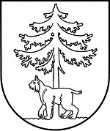 JĒKABPILS PILSĒTAS PAŠVALDĪBAJĒKABPILS PILSĒTAS DOMEReģistrācijas Nr.90000024205Brīvības iela 120, Jēkabpils, LV – 5201Tālrunis 65236777, fakss 65207304, elektroniskais pasts pasts@jekabpils.lvLĒMUMSJēkabpilī14.02.2019. (protokols Nr.5, 5.§) 							         Nr.48Par līdzdalību kapitālsabiedrībāsPubliskas personas kapitāla daļu un kapitālsabiedrību pārvaldības likuma 7.pantā ir noteikts, ka publiskai personai ir pienākums ne retāk kā reizi piecos gados pārvērtēt katru tās tiešo līdzdalību kapitālsabiedrībā un atbilstību šā likuma 4.panta nosacījumiem. Šo prasību nepiemēro, ja likumā ir noteikts, ka attiecīgās kapitālsabiedrības kapitāla daļas vai akcijas nav atsavināmas.Lēmumu par publiskas personas līdzdalības saglabāšanu kapitālsabiedrībās pieņem attiecīgās publiskās personas augstākā lēmējinstitūcija. Lēmumā ietver:1) vērtējumu attiecībā uz atbilstību šā likuma 4.panta nosacījumiem;2) vispārējo stratēģisko mērķi.Publiskas personas kapitāla daļu un kapitālsabiedrību pārvaldības likuma 4.panta pirmajā daļā noteikts, ka publiska persona drīkst iegūt un saglabāt līdzdalību kapitālsabiedrībā atbilstoši Valsts pārvaldes iekārtas likuma 88.pantam.Valsts pārvaldes iekārtas likuma 88.panta pirmajā daļā noteikts, ka ciktāl likumā nav noteikts citādi, publiska persona savu funkciju efektīvai izpildei var dibināt kapitālsabiedrību vai iegūt līdzdalību esošā kapitālsabiedrībā, ja īstenojas viens no šādiem nosacījumiem:1) tiek novērsta tirgus nepilnība – situācija, kad tirgus nav spējīgs nodrošināt sabiedrības interešu īstenošanu attiecīgajā jomā;2) publiskas personas kapitālsabiedrības vai publisku personu kontrolētas kapitālsabiedrības darbības rezultātā tiek radītas preces vai pakalpojumi, kas ir stratēģiski svarīgi valsts vai pašvaldības administratīvās teritorijas attīstībai vai valsts drošībai;3) tiek pārvaldīti tādi īpašumi, kas ir stratēģiski svarīgi valsts vai pašvaldības administratīvās teritorijas attīstībai vai valsts drošībai.Pamatojoties uz likuma “Par pašvaldībām” 21.panta pirmās daļas 27.punktu, Publiskas personas kapitāla daļu un kapitālsabiedrību pārvaldības likuma 7.pantu, ņemot vērā Finanšu komitejas 07.02.2019. lēmumu (protokols Nr.3, 2.§),Jēkabpils pilsētas dome nolemj:Apstiprināt līdzdalības pārvērtējumu par Jēkabpils pilsētas pašvaldības tiešo līdzdalību kapitālsabiedrībās saskaņā ar lēmuma 1. pielikumu.Noteikt kapitālsabiedrībām vispārējos stratēģiskos mērķus saskaņā ar lēmuma 2.pielikumu.Saglabāt līdzdalību šādās kapitālsabiedrībās:SIA „JK Namu pārvalde”, reģistrācijas Nr. 45403000484;SIA „Pils rajona Namu pārvalde”, reģistrācijas Nr. 45403004912;SIA „Jēkabpils pakalpojumi”, reģistrācijas Nr. 45403006010;SIA „Jēkabpils ūdens”, reģistrācijas Nr. 45403000395;SIA „Jēkabpils siltums”, reģistrācijas Nr. 40003007778;SIA „Jēkabpils reģionālā slimnīca”, reģistrācijas Nr. 50003356621;SIA „Jēkabpils autobusu parks”, reģistrācijas Nr. 45403003245;SIA „Vidusdaugavas SPAAO”, reģistrācijas Nr. 55403015551.Nesaglabāt līdzdalību SIA “Vidusdaugavas televīzija”, reģistrācijas Nr. 40003452864.Kontroli par lēmuma izpildi veikt Jēkabpils pilsētas pašvaldības izpilddirektoram.Pielikumā: 1.pielikums “Pārvērtējums par Jēkabpils pilsētas pašvaldības tiešo līdzdalību kapitālsabiedrībās” uz 22 lp.                  2.pielikums “Vispārējie stratēģiskie mērķi” uz 13 lp.Sēdes vadītājsDomes priekšsēdētājs	(paraksts)	R.RagainisDardete 65207303Gluha 652073101.pielikumsJēkabpils pilsētas domes 14.02.2019. lēmumam Nr.48(protokols Nr.5, 5.§)APSTIPRINĀTSar Jēkabpils pilsētas domes14.02.2019. lēmumu Nr.48(protokols Nr.5, 5.§)Pārvērtējums par Jēkabpils pilsētas pašvaldības tiešo līdzdalību kapitālsabiedrībāsLatvijas ilgtspējīgas attīstības stratēģijā līdz 2030. gadam ir noteikts, ka nacionālas nozīmes attīstības centri ir lielākās pilsētas, kurās ir attīstīta rūpniecība, transports, sabiedriskie pakalpojumi un sociālā infrastruktūra. Nacionālas nozīmes attīstības centra statuss ir Daugavpilij, Jelgavai, Jēkabpilij, Liepājai, Rēzeknei, Valmierai, Ventspilij un Jūrmalai. Šīm pilsētām ir jāprofilējas par ekonomiskās izaugsmes un zināšanu radīšanas centriem, ekonomiskās attīstības dzinējspēkiem. Tām sadarbojoties un mijiedarbojoties ar tuvākajām pilsētām un lauku teritorijām, tiks veidota izaugsmei nepieciešamā kritiskā masa, kā arī mazināts atsevišķu teritoriju nomales efekts.Īstenojot ilgtspējīgu pilsētplānošanu, pilsētvides attīstībai nepieciešams komplekss atbalsts. Jāveic pasākumi pilsētas degradēto teritoriju revitalizācijai, pilsētu telpiskās un vizuālās identitātes saglabāšanai un attīstībai (pilsētas centrālo daļu sakārtošana), laikmetīgas kultūrtelpas attīstībai, publiskās infrastruktūras sakārtošanai, pilsētu zaļo zonu un publiskās telpas uzturēšanai, mobilitātes sekmēšanai starp dažādām pilsētas daļām un piepilsētu, t.sk. iedzīvotājiem ar kustību traucējumiem.Likuma “Par pašvaldībām” 14.panta pirmās daļas 1.punktā ir noteikts, ka pašvaldībām, pildot savas funkcijas likumā noteiktajā kārtībā, ir tiesības veidot pašvaldību iestādes, dibināt biedrības vai nodibinājumus, kapitālsabiedrības, kā arī ieguldīt savus līdzekļus kapitālsabiedrībās.Atbilstoši Publiskas personas kapitāla daļu un kapitālsabiedrību pārvaldības likuma 7.pantam Jēkabpils pilsētas pašvaldībai jāpārvērtē katru Jēkabpils pilsētas pašvaldības tiešo līdzdalību kapitālsabiedrībās un atbilstību Publiskas personas kapitāla daļu un kapitālsabiedrību pārvaldības likuma 4.panta nosacījumiem.Publiskas personas kapitāla daļu un kapitālsabiedrību pārvaldības likuma 4.panta pirmajā daļā ir noteikts, ka publiska persona drīkst iegūt un saglabāt līdzdalību kapitālsabiedrībā atbilstoši Valsts pārvaldes iekārtas likuma 88.pantam. Valsts pārvaldes iekārtas likuma 88.panta pirmajā daļā ir noteikts, ka ciktāl likumā nav noteikts citādi, publiska persona savu funkciju efektīvai izpildei var dibināt kapitālsabiedrību vai iegūt līdzdalību esošā kapitālsabiedrībā, ja īstenojas viens no šādiem nosacījumiem:1) tiek novērsta tirgus nepilnība – situācija, kad tirgus nav spējīgs nodrošināt sabiedrības interešu īstenošanu attiecīgajā jomā;2) publiskas personas kapitālsabiedrības vai publisku personu kontrolētas kapitālsabiedrības darbības rezultātā tiek radītas preces vai pakalpojumi, kas ir stratēģiski svarīgi valsts vai pašvaldības administratīvās teritorijas attīstībai vai valsts drošībai;3) tiek pārvaldīti tādi īpašumi, kas ir stratēģiski svarīgi valsts vai pašvaldības administratīvās teritorijas attīstībai vai valsts drošībai.Likuma “Par pašvaldībām” 77.panta otrajā daļā ir noteikts, ka pašvaldības īpašums izmantojams attiecīgās administratīvās teritorijas iedzīvotāju vajadzību apmierināšanai, gan nododot to publiskā lietošanā (ceļi, ielas, laukumi, parki), gan veidojot iestādes un pašvaldības kapitālsabiedrības, kas nodrošina iedzīvotāju tiesības un sniedz tiem nepieciešamos pakalpojumus (pārvaldes iestādes, sociālās un veselības aprūpes, izglītības, kultūras, sporta un citas iestādes).Saskaņā ar Publiskas personas kapitāla daļu un kapitālsabiedrību pārvaldības likuma 1.panta pirmo daļu:publiskas personas kapitālsabiedrība ir kapitālsabiedrība, kurā visas kapitāla daļas vai balsstiesīgās akcijas pieder vienai publiskai personai;publiski privātā kapitālsabiedrība ir kapitālsabiedrība, kurā visas kapitāla daļas vai balsstiesīgās akcijas pieder vairākām publiskām personām;privātā kapitālsabiedrība ir kapitālsabiedrība, kurā kapitāla daļas vai akcijas pieder publiskai personai un citai personai (izņemot personāla akciju īpašniekus).Jēkabpils pilsētas pašvaldībai uz līdzdalības pārvērtēšanas brīdi tiešā līdzdalība ir deviņās kapitālsabiedrībās:Publiskas personas kapitāla daļu un kapitālsabiedrību pārvaldības likuma 4.panta pirmā daļa līdz 2018.gada 3.aprīlim bija šādā redakcijā: “Publiska persona drīkst iegūt līdzdalību kapitālsabiedrībā Valsts pārvaldes iekārtas likuma 88.panta pirmajā daļā minētajos gadījumos.”Kā norādīts grozījumu anotācijā, tad grozījums likuma 4.panta pirmajā daļā paredz likumu savstarpēji saskaņot ar Valsts pārvaldes iekārtas likuma normām, precīzāk norādot, ka Publiska persona drīkst iegūt un saglabāt līdzdalību kapitālsabiedrībā ne tikai Valsts pārvaldes iekārtas likuma 88.panta pirmajā daļā minētajos gadījumos, bet arī noteiktajā kārtībā, kura paredz paredzētās rīcības izvērtējumu, ietverot arī ekonomisko izvērtējumu, lai pamatotu, ka citādā veidā nav iespējams efektīvi sasniegt šā panta pirmajā daļā noteiktos mērķus.(avots: http://titania.saeima.lv/LIVS12/SaeimaLIVS12.nsf/0/05CEBFF85B33B1B1C22582340039EFBF?OpenDocument)No izdarītajiem grozījumiem jāsecina, ka pašvaldībai, lai  pieņemtu lēmumu atbilstoši Publiskas personas kapitāla daļu un kapitālsabiedrību pārvaldības likuma 7.pantam ir jāveic izvērtējums līdzdalībai kapitālsabiedrībās, lai pamatotu, ka citādā veidā nav iespējams efektīvi izpildīt pašvaldības funkcijas, pie tam, izvērtējumā jākonstatē, vai izpildās kāds no Valsts pārvaldes iekārtas likuma 88.panta pirmās daļas noteiktajiem nosacījumiem.Jāatzīmē, ka vairākas kapitālsabiedrības, piemēram, SIA “Pils rajona Namu pārvalde”, SIA “Jēkabpils ūdens”, SIA “Jēkabpils siltums”, SIA ‘Jēkabpils autobusu parks” sniedz pakalpojumus, kuru pieejamība ir viena no cilvēku ikdienas pamatvajadzībām.Pārvērtējums par Jēkabpils pilsētas pašvaldības tiešo līdzdalībuSIA “JK Namu pārvalde”Jēkabpils pilsētas pašvaldībai 100% kapitāla daļas pieder SIA “JK Namu pārvalde”, kas dibināta 1991.gada 14.novembrī, juridiskā adrese: Andreja Pormaļa iela 39, Jēkabpils, LV-5201.SIA “JK Namu pārvalde” galvenais darbības veids ir daudzdzīvokļu māju pārvaldīšana un apsaimniekošana.Jēkabpils pilsētas dome 2006.gada 1.decembrī pieņēma lēmumu Nr. 623 “Par SIA “JK Namu pārvalde” nodošanu privatizācijai”, ar kuru tika nolemts nodot privatizācijai SIA “JK Namu pārvalde” 100% kapitāla daļas. Likuma “Par valsts un pašvaldību īpašuma objektu privatizāciju” I daļā noteikts, ka privatizācija ir vienveidīgu darbību kopums, kuru rezultātā mainās privatizējamā pašvaldības īpašuma objekta īpašnieks. Jēkabpils pilsētas dome 2016.gada 21.aprīlī pieņēma lēmumu Nr. 119 “Par privatizācijas projekta apstiprināšanu” ar kuru tika nolemts apstiprināt Jēkabpils pilsētas pašvaldībai piederošās privatizējamās SIA “JK Namu pārvalde” 100% kapitāla daļu privatizācijas projektu. Jēkabpils pilsētas domes 2016.gada 21.aprīļa lēmums Nr. 199 tika apstrīdēts Administratīvajā rajona tiesā.  Tiesa ar 2016.gada 17.novembra Spriedumu noraidīja prasības pieteikumu pilnībā, līdz ar to Jēkabpils pilsētas dome 2017.gada 3.maijā pieņēma lēmumu Nr. 168 “Par izsoles atzīšanu par nenotikušu un privatizācijas izbeigšanu”, ar kuru tika izbeigta Jēkabpils pilsētas pašvaldībai piederošo “Privatizējamais SIA JK Namu pārvalde” 100% kapitāla daļu privatizācija.Likuma “Par valsts un pašvaldību dzīvojamo māju privatizāciju” 50.panta septītajā daļā noteikts, ka valsts dzīvojamās mājas valdītāja vai pašvaldības pienākums ir pārvaldīt dzīvojamo māju līdz tās pārvaldīšanas tiesību nodošanai dzīvokļu īpašnieku sabiedrībai vai ar dzīvokļu īpašnieku savstarpēju līgumu pilnvarotai personai, ja dzīvojamā mājā nav privatizēti visi privatizācijas objekti. Pienākums pārvaldīt dzīvojamo māju valsts dzīvojamās mājas valdītājam vai pašvaldībai ir arī tad, ja dzīvojamā mājā ir privatizēti visi privatizācijas objekti, bet nav sasaukta dzīvokļu īpašnieku kopsapulce saskaņā ar šā likuma 51.panta otro daļu.Lai Jēkabpils pilsētas pašvaldība izpildītu likuma “Par valsts un pašvaldību dzīvojamo māju privatizāciju” 50.panta septītajā daļā noteikto pienākumu, pašvaldība atbilstoši  Publisko iepirkumu likuma 4.panta pirmajai daļai ar SIA “JK namu pārvalde”  2017.gada 29.decembrī ir noslēgusi līgumu par 225 dzīvojamo māju pārvaldīšanu un apsaimniekošanu.Ņemot vērā, ka atbilstoši likuma “Par valsts un pašvaldību dzīvojamo māju privatizāciju” 51.panta pirmajai daļai daudzdzīvokļu mājas kopīpašumā esošās daļas netiek nodotas apsaimniekošanā un pārvaldīšanā likumā noteiktā kārtībā, tad šo māju apsaimniekošana un pārvaldīšana atbilstoši likuma “Par valsts un pašvaldību dzīvojamo māju privatizāciju” 50.panta septītajai daļai jānodrošina pašvaldībai. Jēkabpils pilsētas pašvaldībai ir noslēgti līgumi ar 13 fiziskajām personām par 13 māju apsaimniekošanu un ar 6 juridiskajām personām (3 biedrības, 2 sabiedrības ar ierobežotu atbildību un 1 individuālais komersants)  par 8 māju apsaimniekošanu. Vērtējot iedzīvotāju aktivitāti pārņemt daudzdzīvokļu mājas apsaimniekošanā un pārvaldīšanā, jāsecina, ka, piemēram, no 2016.gada pašvaldība ir noslēgusi 4 jaunus šādus līgumus.Jēkabpils pilsētā vērojama neaktīva dzīvokļu īpašnieku iesaistīšanās lēmumu pieņemšanā par dzīvojamo māju apsaimniekošanas un pārvaldīšanas pārņemšanu, pie tam ir bijuši gadījumi, kad dzīvokļu īpašnieki ir pieņēmuši lēmumu par dzīvojamās mājas apsaimniekošanas un pārvaldīšanas pārņemšanu, bet, kad izvēlētais apsaimniekotājs neveic godprātīgi savus pienākumus un nenorēķinās ar citiem pakalpojuma sniedzējiem, tad pieņem lēmumu un atgriežas pie SIA “JK Namu pārvalde” sniegtā pakalpojuma. Jēkabpilī no 264 daudzdzīvokļu dzīvojamām mājām, kuras nodotas apsaimniekošanā, tikai 22 daudzdzīvokļu mājas (kas ir 8,3%) apsaimnieko privātpersonas, bet 242 daudzdzīvokļu dzīvojamās mājas apsaimnieko Jēkabpils pilsētas pašvaldības izveidotās kapitālsabiedrības.Jāatzīmē, ka dzīvojamo māju apsaimniekošana ir svarīga pilsētvides attīstībai un drošībai, jo ēkas, kas atstātas bez pārvaldīšanas un apsaimniekošanas var kļūt bīstamas, ņemot vērā, ka ēkās ir gāzesvadi, ūdensapgādes sistēmas, lifti, līdz ar to, neapsaimniekojot šādas ēkas, tiek apdraudēta sabiedrības drošība un sanitārā tīrība.Dzīvojamo māju apsaimniekošana un pārvaldīšana ir svarīga ne tikai no sakārtotas pilsētvides viedokļa, bet arī no sociālo pakalpojumu sniegšanas viedokļa, jo pašvaldībai ir pienākums sniegt palīdzību dzīvokļa jautājuma risināšanā. Sniedzot palīdzību dzīvokļu jautājumu risināšanā pašvaldība tajā skaitā veicina saimnieciskās darbības attīstību, jo sniedzot palīdzību nepieciešamajiem speciālistiem, tiek risināts darba spēka jautājums.Valsts pārvaldes iekārtas likuma 88.panta pirmajā daļā ir noteikts, ka  ciktāl likumā nav noteikts citādi, publiska persona savu funkciju efektīvai izpildei var dibināt kapitālsabiedrību vai iegūt līdzdalību esošā kapitālsabiedrībā, ja īstenojas viens no šādiem nosacījumiem:1) tiek novērsta tirgus nepilnība — situācija, kad tirgus nav spējīgs nodrošināt sabiedrības interešu īstenošanu attiecīgajā jomā;2) publiskas personas kapitālsabiedrības vai publisku personu kontrolētas kapitālsabiedrības darbības rezultātā tiek radītas preces vai pakalpojumi, kas ir stratēģiski svarīgi valsts vai pašvaldības administratīvās teritorijas attīstībai vai valsts drošībai;3) tiek pārvaldīti tādi īpašumi, kas ir stratēģiski svarīgi valsts vai pašvaldības administratīvās teritorijas attīstībai vai valsts drošībai.Ņemot vērā, ka ar likumu “Par valsts un pašvaldību dzīvojamo māju privatizāciju” pašvaldībai ir uzlikts pienākums nodrošināt dzīvojamo māju apsaimniekošanu un to, ka Jēkabpils pilsētā iedzīvotāji ir mazaktīvi pārņemt apsaimniekošanā dzīvojamās ēkas, tad jāsecina, ka pašvaldībai ir jāsaglabā līdzdalība SIA “JK Namu pārvalde”, jo SIA  “JK Namu pārvalde” sniegtie pakalpojumi ir stratēģiski svarīgi pašvaldības administratīvās teritorijas attīstībai.Pārvērtējums par Jēkabpils pilsētas pašvaldības tiešo līdzdalībuSIA “Pils rajona Namu pārvalde”Jēkabpils pilsētas pašvaldībai 100% kapitāla daļas pieder SIA “Pils rajona Namu pārvalde”, kas  dibināta 1995.gada 12.decembrī, juridiskā adrese: Pils Rajons 219 - 46, Jēkabpils, LV-5202.SIA “Pils rajona Namu pārvalde” galvenie darbības veidi ir: dzīvojamā fonda apsaimniekošana, siltumenerģijas ražošana, pārvade un sadale Jēkabpils pilsētas mikrorajonā “Pils rajons”.[1] Likuma “Par valsts un pašvaldību dzīvojamo māju privatizāciju” 50.panta septītajā daļā noteikts, ka valsts dzīvojamās mājas valdītāja vai pašvaldības pienākums ir pārvaldīt dzīvojamo māju līdz tās pārvaldīšanas tiesību nodošanai dzīvokļu īpašnieku sabiedrībai vai ar dzīvokļu īpašnieku savstarpēju līgumu pilnvarotai personai, ja dzīvojamā mājā nav privatizēti visi privatizācijas objekti. Pienākums pārvaldīt dzīvojamo māju valsts dzīvojamās mājas valdītājam vai pašvaldībai ir arī tad, ja dzīvojamā mājā ir privatizēti visi privatizācijas objekti, bet nav sasaukta dzīvokļu īpašnieku kopsapulce saskaņā ar šā likuma 51.panta otro daļu.Atbilstoši likuma “Par valsts un pašvaldību dzīvojamo māju privatizāciju” 50.panta septītajai daļai un saskaņā ar Publisko iepirkumu likuma 4.panta pirmo daļu starp Jēkabpils pilsētas pašvaldību un SIA “Pils rajona Namu pārvalde” 2017.gada 8.septembrī ir noslēgts līgums par 19  dzīvojamo māju pārvaldīšanu un apsaimniekošanu.Jāatzīmē, ka SIA “Pils rajona Namu pārvalde” vēsturiski veidota Jēkabpils pilsētas t.s. “Pils rajons” teritorijas, dzīvojamo māju pārvaldīšanai un komunālo pakalpojumu sniegšanai, jo šis mikrorajons ir bijis būvēts padomju armijas vajadzībām. Ņemot vērā, ka atbilstoši likuma “Par valsts un pašvaldību dzīvojamo māju privatizāciju” 51.panta pirmajai daļai daudzdzīvokļu mājas kopīpašumā esošās daļas netiek nodotas apsaimniekošanā un pārvaldīšanā likumā noteiktā kārtībā, tad šo māju apsaimniekošana un pārvaldīšana atbilstoši likuma “Par valsts un pašvaldību dzīvojamo māju privatizāciju” 50.panta septītajai daļai jānodrošina pašvaldībai. Jēkabpils pilsētas pašvaldībai ir noslēgti līgumi ar 13 fiziskajām personām par 13 māju apsaimniekošanu un ar 6 juridiskajām personām (3 biedrības, 2 sabiedrības ar ierobežotu atbildību un 1 individuālais komersants) par 8 māju apsaimniekošanu. Vērtējot iedzīvotāju aktivitāti pārņemt apsaimniekošanā daudzdzīvokļu mājas apsaimniekošanā un pārvaldīšanā,  jāsecina, ka, piemēram, no 2016.gada pašvaldība ir noslēgusi 4 jaunus šādus līgumus.Jēkabpils pilsētā vērojama neaktīva dzīvokļu īpašnieku iesaistīšanās lēmumu pieņemšanā par dzīvojamo māju apsaimniekošanas un pārvaldīšanas pārņemšanu, pie tam ir bijuši gadījumi, kad dzīvokļu īpašnieki ir pieņēmuši lēmumu par dzīvojamās mājas apsaimniekošanas un pārvaldīšanas pārņemšanu, bet kad izvēlētais apsaimniekotājs neveic godprātīgi savus pienākumus un nenorēķinās ar citiem pakalpojuma sniedzējiem, tad pieņem lēmumu un atgriežas pie pašvaldības kapitālsabiedrību sniegtā pakalpojuma. Jēkabpilī no 264 daudzdzīvokļu dzīvojamām mājām, kuras nodotas apsaimniekošanā, tikai 22 daudzdzīvokļu mājas (kas ir 8,3%) apsaimnieko privātpersonas, bet 242 daudzdzīvokļu dzīvojamās mājas apsaimnieko Jēkabpils pilsētas pašvaldības izveidotās kapitālsabiedrības.Jāatzīmē, ka dzīvojamo māju apsaimniekošana ir svarīga pilsētvides attīstībai un drošībai, jo ēkas, kas atstātas bez pārvaldīšanas un apsaimniekošanas var kļūt bīstamas, ņemot vērā, ka ēkās ir gāzesvadi, ūdensapgādes sistēmas, līdz ar to, neapsaimniekojot šādas ēkas, tiek apdraudēta sabiedrības drošība un sanitārā tīrība.Dzīvojamo māju apsaimniekošana un pārvaldīšana ir svarīga ne tikai no sakārtotas pilsētvides viedokļa, bet arī no sociālo pakalpojumu sniegšanas viedokļa, jo pašvaldībai ir pienākums sniegt palīdzību dzīvokļa jautājuma risināšanā. Sniedzot palīdzību dzīvokļu jautājumu risināšanā pašvaldība tajā skaitā veicina saimnieciskās darbības attīstību, jo sniedzot palīdzību nepieciešamajiem speciālistiem, tiek risināts darba spēka jautājums.[2] SIA “Pils rajona Namu pārvalde” Jēkabpils pilsētas daļu: “Pils rajons” nodrošina ar siltumapgādi. Siltumapgādes nodrošināšanai nepieciešamā infrastruktūra, piemēram, siltumtīkli 1923 metru garumā, apkures katli, katlumāja u.c. ir SIA “Pils rajona Namu pārvalde” īpašumā.Likuma “Par pašvaldībām” 15.panta pirmās daļas 1.punktā ir noteikts, ka viena no pašvaldību autonomajām funkcijām ir organizēt iedzīvotājiem komunālos pakalpojumus (ūdensapgāde un kanalizācija; siltumapgāde; sadzīves atkritumu apsaimniekošana; notekūdeņu savākšana, novadīšana un attīrīšana) neatkarīgi no tā, kā īpašumā atrodas dzīvojamais fonds.SIA “Pils rajona Namu pārvalde” centralizētajai siltumapgādes sistēmai pieslēgtas 12 daudzdzīvokļu dzīvojamās mājas ar kopējo apsildāmo plātību 26 870 kvadrātmetri, tāpat uzņēmums siltumenerģiju piegādā Jēkabpils pilsētas pašvaldības aģentūrai „Jēkabpils vēstures muzejs” ar kopējo apsildāmo platību 2090 kvadrātmetri.  Ņemot vērā “Pils rajona” vēsturisko veidošanos, tad šajā mikrorajonā ir lokāla siltumapgādes cauruļvadu sistēma. Valstī ir nepieciešams nodrošināt iespēju saņemt nepārtrauktus, drošus un kvalitatīvus sabiedriskos pakalpojumus un atbilstoši likumam “Par sabiedrisko pakalpojumu regulatoriem” siltumapgāde ir sabiedriskais pakalpojums, kuru valsts regulē kā komercdarbību.Siltumenerģijas apgādes pakalpojums ir regulējams, ja kopējais siltumenerģijas apjoms ir lielāks par 5000 MWh/gadā. Savukārt siltumapgādes sistēmas, kas nesasniedz Ministru kabineta 2009.gada 27.oktobra noteikumos Nr. 1227 “Noteikumi par regulējamiem sabiedrisko pakalpojumu veidiem”  noteiktos rādītājus, netiek regulētas, lai neuzliktu papildu administratīvo slogu siltumapgādes komersantiem un tādējādi nepalielinātu siltumapgādes izmaksas un tarifus. (Informācijas avots: https://www.sprk.gov.lv/lapas/Siltumenerija-lietotajiem).SIA “Pils rajona Namu pārvalde” nesasniedz Ministru kabineta 2009.gada 27.oktobra noteikumos Nr. 1227 “Noteikumi par regulējamiem sabiedrisko pakalpojumu veidiem”  noteiktos rādītājus.Pamatojoties uz likuma "Par pašvaldībām" 7.panta otro daļu, 14.panta pirmās daļas 1.punktu, 15.panta pirmās daļas 1.punktu, 15.panta ceturto daļu, 21.panta pirmās daļas 23.punktu, Enerģētikas likuma 51.panta pirmo daļu, Ministru kabineta 26.01.2010. noteikumiem Nr.91 "Noteikumi par darbības programmas "Infrastruktūra un pakalpojumi" papildinājuma 3.6.1.1.aktivitāti "Nacionālas un reģionālas nozīmes attīstības centru izaugsmes veicināšana līdzsvarotai valsts attīstībai"" 28.1 un 28.2apakšpunktiem, likuma „Par sabiedrisko pakalpojumu regulatoriem” 2.panta otrās daļas 1.un 2.punktu, 4.panta pirmo daļu, Publisko iepirkumu likuma 3.panta pirmās daļas 7.punktu, Līguma par Eiropas Savienības darbību 106.panta otro daļu, 288.pantu, un citiem normatīvajiem aktiem un ņemot vērā 2012/21/ES: Komisijas Lēmumu (2011.gada 20.decembris) par Līguma par Eiropas Savienības darbību 106.panta 2.punkta piemērošanu valsts atbalstam attiecībā uz kompensāciju par sabiedriskajiem pakalpojumiem dažiem uzņēmumiem, kuriem uzticēts sniegt pakalpojumus ar vispārēju tautsaimniecisku nozīmi (izziņots ar dokumenta numuru C(2011) 9380), (Oficiālais Vēstnesis L 007, 11/01/2012 Lpp. 0003 – 0010) 4.pantu, Eiropas Komisijas 07.12.2010. „Rokasgrāmata par to, kā vispārējas tautsaimnieciskas nozīmes pakalpojumiem un jo īpaši vispārējas nozīmes sociālajiem pakalpojumiem piemērojami Eiropas Savienības noteikumi valsts atbalsta, „publisko iepirkumu” un „iekšējā tirgus” jomā” 2.2.punktā sniegto vispārējās tautsaimnieciskas nozīmes pakalpojuma definīciju, 3.4.1. un 3.4.2.punktu starp Jēkabpils pilsētas pašvaldību un SIA “Pils rajona Namu pārvalde” 2014.gada 2.oktobrī ir noslēgts līgums par sabiedriskā (siltumapgādes) pakalpojuma sniegšanu.Atbilstoši Valsts pārvaldes iekārtas likumam starp Jēkabpils pilsētas pašvaldību un SIA “Pils rajona Namu pārvalde” ir noslēgts Deleģēšanas līgums par likumā “Par pašvaldībām” 15.panta pirmās daļas 1.punktā noteiktās pašvaldības autonomajās funkcijās ietilpstošā valsts pārvaldes uzdevuma izpildi: organizēt iedzīvotājiem komunālo pakalpojumu: siltumapgāde, neatkarīgi no tā, kā īpašumā atrodas dzīvojamais fonds, ietilpstošos deleģētos pārvaldes uzdevumus:siltumenerģijas ražošana atbilstoši siltumenerģijas ražošanas licences nosacījumiem;siltumenerģijas piegāde, nodrošinot lietotājus ar siltumenerģiju ēku un būvju apsildei un karstā ūdens sagatavošanai enerģijas lietotājiem optimālā veidā, ievērojot ekonomiskos, sociālos, vides aizsardzības un kultūras pieminekļu aizsardzības noteikumus un slēdzot līgumus;Eiropas Savienības un citu ārvalstu finanšu instrumentu un valsts finansējuma piesaiste, piedaloties Eiropas Savienības un citu ārvalstu fondu projektos, koordinēt un uzraudzīt projektu realizāciju;līgumu par sabiedrisko pakalpojumu sniegšanu ar patērētajiem slēgšana un sniegto sabiedriskos pakalpojumu uzskaite;apzināt jaunu siltumapgādes tīklu izbūves nepieciešamību, sastādīt jaunu siltumapgādes tīklu plānus, esošo tīklu atjaunošanas, rekonstrukcijas plānus, veicinot energoefektivitāti, atjaunot esošos tīklus;izpildīt un uzraudzīt esošās siltumapgādes programmas;sekot izmaiņām normatīvajos aktos, atbilstoši tām veikt nepieciešamos pasākumus savas kompetences ietvaros;atbildēt uz juridisko un fizisko personu vēstulēm (iesniegumiem, sūdzībām un priekšlikumiem) siltumapgādes jautājumos;sadarboties ar valsts un pašvaldības institūcijām atbilstoši savai kompetencei.Enerģētikas likuma 51.pantā ir noteikts, ka pašvaldības, veicot likumā noteikto pastāvīgo funkciju, organizē siltumapgādi savā administratīvajā teritorijā, kā arī veicina energoefektivitāti un konkurenci siltumapgādes un kurināmā tirgū. Pašvaldības savas administratīvās teritorijas plānojuma ietvaros, ņemot vērā vides un kultūras pieminekļu aizsardzības noteikumus, kā arī vietējo energoresursu izmantošanas un koģenerācijas iespējas un izvērtējot siltumapgādes drošumu un ilgtermiņa robežizmaksas, var noteikt siltumapgādes attīstību un izdodot saistošos noteikumus.Valsts pārvaldes iekārtas likuma 88.panta pirmajā daļā ir noteikts, ka  ciktāl likumā nav noteikts citādi, publiska persona savu funkciju efektīvai izpildei var dibināt kapitālsabiedrību vai iegūt līdzdalību esošā kapitālsabiedrībā, ja īstenojas viens no šādiem nosacījumiem:1) tiek novērsta tirgus nepilnība - situācija, kad tirgus nav spējīgs nodrošināt sabiedrības interešu īstenošanu attiecīgajā jomā;2) publiskas personas kapitālsabiedrības vai publisku personu kontrolētas kapitālsabiedrības darbības rezultātā tiek radītas preces vai pakalpojumi, kas ir stratēģiski svarīgi valsts vai pašvaldības administratīvās teritorijas attīstībai vai valsts drošībai;3) tiek pārvaldīti tādi īpašumi, kas ir stratēģiski svarīgi valsts vai pašvaldības administratīvās teritorijas attīstībai vai valsts drošībai.Ņemot vērā, ka ar likumu “Par valsts un pašvaldību dzīvojamo māju privatizāciju” pašvaldībai ir uzlikts pienākums nodrošināt dzīvojamo māju apsaimniekošanu un to, ka Jēkabpils pilsētā iedzīvotāji ir mazaktīvi pārņemt apsaimniekošanā dzīvojamās ēkas un to, ka siltumapgādes sistēma mikrorajonā “Pils rajons” ir lokāla, tad jāsecina, ka pašvaldībai ir jāsaglabā līdzdalība SIA “Pils rajona Namu pārvalde”, jo SIA “Pils rajona Namu pārvalde” sniegtie pakalpojumi ir stratēģiski svarīgi pašvaldības administratīvās teritorijas attīstībai.Pārvērtējums par Jēkabpils pilsētas pašvaldības tiešo līdzdalībuSIA “Jēkabpils pakalpojumi”Jēkabpils pilsētas pašvaldībai 100% kapitāla daļas pieder SIA “Jēkabpils pakalpojumi”, kas  dibināta 1997.gada 1.decembrī, juridiskā adrese: Zemgales iela 24/1, Jēkabpils, LV-5201.SIA “Jēkabpils pakalpojumi” ir četri pamata darbības virzieni:Sadzīves atkritumu apsaimniekošana;Ceļu un ielu fonda remonts uz uzturēšana;Jēkabpils pilsētas dzīvnieku patversmes uzturēšana;Jēkabpils pilsētas uzturēšanas darbi, t.sk.:pilsētas parku uzturēšana;pilsētas kapu uzturēšana u.c.[1] Likuma “Par pašvaldībām” 15.panta pirmās daļas 1.punktā noteikts, ka viena no pašvaldības autonomajām funkcijām ir organizēt iedzīvotājiem komunālos pakalpojumus (ūdensapgāde un kanalizācija; siltumapgāde; sadzīves atkritumu apsaimniekošana; notekūdeņu savākšana, novadīšana un attīrīšana) neatkarīgi no tā, kā īpašumā atrodas dzīvojamais fonds.Saskaņā ar Ministru kabineta 2013.gada 25.jūnija noteikumiem Nr. 337 “Noteikumi par atkritumu apsaimniekošanas reģioniem” Latvijā ir noteikti sekojoši atkritumu apsaimniekošanas reģioni:Austrumlatgales atkritumu apsaimniekošanas reģions;Dienvidlatgales atkritumu apsaimniekošanas reģions;Liepājas atkritumu apsaimniekošanas reģions;Malienas atkritumu apsaimniekošanas reģions;Piejūras atkritumu apsaimniekošanas reģions;Pierīgas atkritumu apsaimniekošanas reģions;Ventspils atkritumu apsaimniekošanas reģions;Vidusdaugavas atkritumu apsaimniekošanas reģions;Zemgales atkritumu apsaimniekošanas reģions;Ziemeļvidzemes atkritumu apsaimniekošanas reģions.Jēkabpils pilsēta ietilpst Vidusdaugavas atkritumu apsaimniekošanas reģionā. Kopējais savācamo un aizvedamo sadzīves atkritumu daudzums no Jēkabpils ir orientējoši 62 000 tonnas gadā, kas jānoglabā  sadzīves atkritumu poligonā “Dziļā vāda”. Jāatzīmē, ka Jēkabpils pilsētas pašvaldībai nav tādas atkritumu apsaimniekošanas infrastruktūras, kas pieder pašvaldībai, un kura tiktu nodota atkritumu apsaimniekotājam.Atbilstoši Atkritumu apsaimniekošanas valsts plānam 2013.-2020.gadam, kas apstiprināts ar Ministru kabineta 2013.gada 21.marta rīkojumu Nr. 100 “Par Atkritumu apsaimniekošanas valsts plānu 2013.-2020.gadam” (turpmāk - Atkritumu apsaimniekošanas plāns) sadzīves atkritumu, tai skaitā sadzīvē radušos bīstamo atkritumu, apsaimniekošanu savā administratīvajā teritorijā organizē pašvaldība atbilstoši pašvaldības saistošajiem noteikumiem par sadzīves atkritumu apsaimniekošanu, ievērojot atkritumu apsaimniekošanas valsts plānu un reģionālos atkritumu apsaimniekošanas plānus. Atbilstoši Atkritumu apsaimniekošanas plānā norādītajai atkritumu apsaimniekošanas sistēmas attīstībai pašvaldībai tajā skaitā ir jānodrošina, ka kvalitatīvi atkritumu apsaimniekošanas pakalpojumi ir pieejami visiem iedzīvotājiem; jāveicina zaļais publiskais iepirkums, vides pārvaldības un tām līdzīgo sistēmu un ekomarķējumu izmantošanu atkritumu apsaimniekošanas politikas īstenošanā un atkritumu apsaimniekošanas jomā; jāveic atkritumu poligonu apglabāto atkritumu apjoma izvērtēšanu un pieejamo apjomu; jānodrošina iespējas  vākt no iedzīvotājiem un tekstilapstrādes uzņēmumiem ražošanas atlikumus un nevajadzīgās tekstila preces, nododot tās pārstrādei vai atkārtotai izmantošanai; jānodrošina sadzīves atkritumu dalītas vākšanas pakalpojuma pieejamību iedzīvotājiem u.c. pienākumi.Jāsecina, ka pašvaldībai ir nozīmīga loma Atkritumu apsaimniekošanas plāna ieviešanā un tai ir uzlikti dažādi pienākumi, lai tiktu izpildīts Atkritumu apsaimniekošanas plāns.Jēkabpils pilsētas attīstības programmā 2012.–2018.gadam ir noteiks, ka vidi saudzējošas un resursus taupošas pilsētas infrastruktūras attīstībai ir nepieciešams attīstīt sadzīves atkritumu un bīstamo atkritumu apsaimniekošanas sistēmu:1. Atkritumu šķirošanas laukumu izveide dzīvojamajās teritorijās;2. Papildus atkritumu konteineru uzstādīšana, atkritumu šķirošanai tuvu iedzīvotāju dzīvesvietai.Ministru kabinets 2016.gada 9.februārī izdeva rīkojumu Nr.129 “Par Enerģētikas attīstības pamatnostādnēm 2016.–2020. gadam”, ar kuru apstiprināts tajā skaitā turpmākās rīcības plāns, kurā noteikts, ka  atkritumu pārstrādē, tajā skaitā pašvaldībām, jāizvērtē iespējas atkritumu utilizācijas veicināšanai enerģijas ražošanā un iespējas ieviest pilotprojektus. Šim rīcības virzienam kā iespējamie finansēšanas avoti norādīti pašvaldību budžets, piešķirto valsts budžeta līdzekļi, ES fondi, uzņēmumu līdzekļi.Lai sasniegtu Atkritumu apsaimniekošanas plānā noteiktos mērķus, Jēkabpils pilsētas pašvaldība 2016.gada 4.augusta līgumā, kas noslēgts atbilstoši Publisko iepirkumu likuma (kas bija spēkā līdz 2017.gada 1.martam) 3.panta pirmās daļas 7.punktam starp Jēkabpils pilsētas pašvaldību un SIA “Jēkabpils pakalpojumi”, ir noteikti sekojoši mērķi un uzdevumi:novērst atkritumu rašanos, palielinoties ekonomiskajai izaugsmei, un nodrošināt kopējā radīto atkritumu daudzuma ievērojamu samazināšanu, maksimāli izmantojot visas labākās pieejamās atkritumu rašanās novēršanas iespējas un labākos pieejamos tehniskos paņēmienus, palielinot resursu izmantošanas efektivitāti un veicinot ilgtspējīgāka patērētāju uzvedības modeļa attīstību;nodrošināt atkritumu kā resursu racionālu izmantošanu;nodrošināt, ka radītie atkritumi nav bīstami vai arī tie rada nelielu risku videi un cilvēku veselībai, atkritumi pēc iespējas tiek atgriezti atpakaļ ekonomiskajā apritē, it īpaši izmantojot pārstrādi, vai arī tiek atgriezti vidē noderīgā veidā (piemēram, komposts), kā arī to, ka atkritumi tiek pārstrādāti pēc iespējas tuvāk to rašanās vietai;nodrošināt apglabājamo atkritumu daudzuma samazināšanu un atkritumu apglabāšanu cilvēku veselībai un videi drošā veidā.Atkritumu apsaimniekotāji, kuri sagatavo sadzīves atkritumus atkārtotai izmantošanai un pārstrādā tos, līdz 2020.gadam nodrošina atkritumu sagatavošanu atkārtotai izmantošanai, to pārstrādi vai materiālu reģenerāciju (izņemot enerģijas reģenerāciju un atkritumu pārstrādi materiālos, kurus paredzēts izmantot kā degvielu) 50 % apjomā (pēc svara) no kalendāra gadā radītā sadzīves atkritumu daudzuma. Mērķa izpildi nosaka kā procentos izteiktu attiecību starp attiecīgajā kalendāra gadā atkārtotai izmantošanai sagatavoto, pārstrādāto vai materiālu reģenerācijai pakļauto sadzīves atkritumu svaru un radīto sadzīves atkritumu svaru. Bioloģiski noārdāmo atkritumu aerobo un anaerobo apstrādi uzskata par pārstrādi, ja apstrādes rezultātā tiek saražots komposts vai atkritumu anaerobās apstrādes digestāts, ko izmanto atbilstoši atkritumu reģenerācijas kodam R10 saskaņā ar normatīvajiem aktiem par atkritumu reģenerācijas un apglabāšanas veidiem.Atkritumu rašanās novēršanas pasākumu efektivitātes novērtēšanas kvantitatīvie indikatori:Lai sasniegtu noteiktos mērķus, tiek noteikti šādi uzdevumi:no 31.12.2017. nodrošināt šķiroto atkritumu izvešanu (jāizveido šķiroto atkritumu laukumi);savākto kopējo atkritumu daudzumu palielināt par 1 % no 2016.gadā savākto atkritumu daudzuma;samazināt poligonā noglabāšanai nododamo atkritumu daudzumu par 616,78 t gadā.Ar Ministru kabineta 2014.gada 26.marta rīkojumu Nr. 130 “Par Vides politikas pamatnostādnēm 2014.-2020.gadam” apstiprinātas Vides politikas pamatnostādnes 2014.-2020. gadam. Saskaņā ar pamatnostādnēm ir konstatēts, ka turpmākā plānošanas periodā būtiska uzmanība jāvelta tieši sadzīves un tiem līdzīgu atkritumu plūsmas apsaimniekošanai atbilstoši ES direktīvu prasībām, par kuru apsaimniekošanas organizāciju ir atbildīgas vietējās pašvaldības. Šobrīd sadzīves atkritumu apsaimniekošanas plāna mērķu sasniegšana atkritumu pārstrādē un reģenerācijā norit lēni, par to liecina statistikas dati, ka 2010.gadā Latvijā no 680 tūkst. tonnām pašvaldību teritorijā savāktajiem atkritumiem 91% jeb 616 tūkst. tonnas tika apglabātas atkritumu poligonos.Atkritumu apsaimniekošanas nozare ir ar augstu kvalitātes standartu un īpaši svarīga sabiedrības labklājības nodrošināšanai, tāpat no pakalpojuma sniegšanas kvalitātes pazemināšanās būtiski var tikt ietekmēta vides kvalitāte.Jāsecina, ka pašvaldībai ir uzdoti nozīmīgi pasākumi atkritumu apsaimniekošanas jomā, kas izriet no Latvijas valsts atkritumu apsaimniekošanas apstiprinātās politikas. SIA “Jēkabpils pakalpojumi” ir uzdots pildīt vienu no pašvaldības autonomajās funkcijās ietilpstošo uzdevumu: apsaimniekot atkritumus Jēkabpils pilsētas pašvaldībā, līdz ar to jāsecina, ka šī nozare ir svarīga ne tikai valstij, bet arī pašvaldībai.[2] Likuma “Par pašvaldībām” 15.panta pirmās daļas 2.punktā noteikts, ka viena no pašvaldības autonomajām funkcijām ir gādāt par savas administratīvās teritorijas labiekārtošanu un sanitāro tīrību (ielu, ceļu un laukumu būvniecība, rekonstruēšana un uzturēšana; ielu, laukumu un citu publiskai lietošanai paredzēto teritoriju apgaismošana; parku, skvēru un zaļo zonu ierīkošana un uzturēšana; atkritumu savākšanas un izvešanas kontrole; pretplūdu pasākumi; kapsētu un beigto dzīvnieku apbedīšanas vietu izveidošana un uzturēšana).SIA “Jēkabpils pakalpojumi” nozīmīga loma ir  Jēkabpils pilsētas pašvaldības ceļu un ielu fonda remontu un uzturēšanas darbu veikšanā un Jēkabpils pilsētas administratīvās teritorijas uzturēšanas darbu veikšanā. Ņemot vērā, ka pašvaldībai ir jānodrošina sanitārā tīrība savā administratīvajā teritorijā, jānodrošina ielu uzturēšana kvalitatīvā stāvoklī, lai nodrošinātu drošu pārvietošanos, tad arī šajā jomā SIA “Jēkabpils pakalpojumi” ieņem nozīmīgu lomu šo uzdevumu pildīšanā.Starp Jēkabpils pilsētas pašvaldību un SIA “Jēkabpils pakalpojumi” 2018.gada 1.janvārī noslēgts līgums par pilsētas ikdienas uzturēšanas darbiem, tajā skaitā par ielu ikdienas uzturēšanu. Jēkabpils pilsētas pašvaldībai par tranzīta ielu uzturēšanas darbiem (par 2018 gadu) ir noslēgts līgums ar VAS “Latvijas Valsts ceļi”, kur salīdzinot dažādas izdevumu pozīcijas, piemēram, bojāto gājēju barjeru nomaiņa, autoceļu apsekošana ziemā, bojāto polimēru caurteku nomaiņa jāsecina, ka SIA “Jēkabpils pakalpojumi” sniegtais pakalpojums ir ekonomiski izdevīgāks.Pilsētas ielas kalpo par satiksmes infrastruktūru un pa ielām pārvietojas ne tikai ikdienas braucēji, bet arī operatīvie dienesti, piemēram: Valsts policija, Neatliekamās medicīniskās palīdzības dienests, Valsts ugunsdzēsības un glābšanas dienests, kas izvietoti dažādās Jēkabpils pilsētas vietās. Operatīvie dienesti kalpo, lai glābtu un sniegtu neatliekamu palīdzību personai, kas nonākusi nelaimē, līdz ar to, ielām, pa kurām pārvietojas dienesti, ir jābūt uzturētām atbilstošā līmenī un to stāvoklim ir būtiska nozīme, glābējiem braucot uz izsaukumiem. Jāatzīmē, ka saskaņā ar Ministru kabineta 2018. gada 11.septembra noteikumiem Nr. 568 “Paaugstinātas bīstamības objektu saraksts” Jēkabpils pilsētā ir vairāki paaugstinātas bīstamības objekti. [3] Dzīvnieku aizsardzības likumā ir noteikts, ka cilvēces ētiskais pienākums ir nodrošināt visu sugu dzīvnieku labturību un aizsardzību, jo katrs īpatnis pats par sevi ir vērtība. Cilvēkam ir morāls pienākums cienīt jebkuru radību, izturēties pret dzīvniekiem ar iejūtīgu sapratni un tos aizsargāt. Nevienam nav atļauts bez pamatota iemesla nogalināt dzīvnieku, nodarīt tam sāpes, radīt ciešanas vai citādi kaitēt.Dzīvnieku aizsardzības likuma 8.panta otrajā daļā ir noteikts, ka saskaņā ar pašvaldības saistošajiem noteikumiem un normatīvajiem aktiem, kas reglamentē dzīvnieku labturības jomu, vietējā pašvaldība organizē klaiņojošu vai bezpalīdzīgā stāvoklī nonākušu dzīvnieku izķeršanu un, ja nepieciešams, nogalināšanu.Dzīvnieku aizsardzības likuma 39.pantā ir noteikts, ka vietējās pašvaldības izveido un uztur dzīvnieku patversmes, izķer, izmitina un aprūpē izķertos un atsavinātos mājas (istabas) dzīvniekus, kā arī izmitina un aprūpē bezpalīdzīgā stāvoklī nonākušus savvaļas dzīvniekus vai slēdz līgumu ar fizisko vai juridisko personu par šādu dzīvnieku izķeršanu, izmitināšanu, uzturēšanu un aprūpi.Saskaņā ar Jēkabpils pilsētas domes 2017.gada 20.aprīļa saistošo noteikumu Nr. 8 “Saistošie noteikumi par mājas dzīvnieku turēšanu Jēkabpils pilsētā” 13. un 14 punktu par klaiņojošu, bezpalīdzīgā stāvoklī nonākušu vai agresīvu dzīvnieku, kas izrāda agresivitātes pazīmes vai uzbrūk cilvēkam vai citam dzīvniekam, jāpaziņo SIA "Jēkabpils pakalpojumi" vai Jēkabpils pilsētas pašvaldības policijai. SIA "Jēkabpils pakalpojumi" organizē un nodrošina Jēkabpils pilsētas teritorijā klaiņojošu, agresīvu vai bezpalīdzības stāvoklī nonākušu mājas dzīvnieku izķeršanu normatīvajos aktos noteiktajā kārtībā un nogādāšanu dzīvnieku patversmē, kā arī nodrošina informācijas pieejamību un informācijas aktualizāciju par dzīvnieku izķeršanu. Jēkabpils pilsētas dzīvnieku patversmes uzturēšana un klaiņojošu, bezpalīdzīgā stāvoklī nonākušu vai agresīvu dzīvnieku ķeršana ir būtisks ieguldījums dzīvnieku labturības nodrošināšanai. Pie tam izķerot klaiņojošus un agresīvus dzīvniekus, tiek nodrošināta sabiedrības drošība un veselība.Valsts pārvaldes iekārtas likuma 88.panta pirmajā daļā ir noteikts, ka  ciktāl likumā nav noteikts citādi, publiska persona savu funkciju efektīvai izpildei var dibināt kapitālsabiedrību vai iegūt līdzdalību esošā kapitālsabiedrībā, ja īstenojas viens no šādiem nosacījumiem:1) tiek novērsta tirgus nepilnība — situācija, kad tirgus nav spējīgs nodrošināt sabiedrības interešu īstenošanu attiecīgajā jomā;2) publiskas personas kapitālsabiedrības vai publisku personu kontrolētas kapitālsabiedrības darbības rezultātā tiek radītas preces vai pakalpojumi, kas ir stratēģiski svarīgi valsts vai pašvaldības administratīvās teritorijas attīstībai vai valsts drošībai;3) tiek pārvaldīti tādi īpašumi, kas ir stratēģiski svarīgi valsts vai pašvaldības administratīvās teritorijas attīstībai vai valsts drošībai.Izvērtējot SIA “Jēkabpils pakalpojumi” sniegto pakalpojumu klāstu, jāsecina, ka līdzdalība šajā kapitālsabiedrībā ir jāsaglabā, jo kapitālsabiedrības sniegtie pakalpojumi ir stratēģiski svarīgi pašvaldības administratīvās teritorijas attīstībai.Pārvērtējums par Jēkabpils pilsētas pašvaldības tiešo līdzdalībuSIA “Jēkabpils ūdens”Jēkabpils pilsētas pašvaldībai 100% kapitāla daļas pieder SIA “Jēkabpils ūdens”, kas  dibināta 1991.gada 8.oktobrī, juridiskā adrese: Jaunā iela 60, Jēkabpils, LV-5201.SIA “Jēkabpils ūdens” galvenie darbības veidi ir:•	Ūdens ieguve, attīrīšana un sadale;•	Notekūdeņu savākšana un attīrīšana.Likuma “Par pašvaldībām” 15.panta pirmās daļas 1.punktā ir noteikts, ka viena no pašvaldības autonomajām funkcijām ir organizēt iedzīvotājiem komunālos pakalpojumus (ūdensapgāde un kanalizācija; siltumapgāde; sadzīves atkritumu apsaimniekošana; notekūdeņu savākšana, novadīšana un attīrīšana) neatkarīgi no tā, kā īpašumā atrodas dzīvojamais fonds.Dzeramā ūdens kvalitāte un pieejamība, kā arī kanalizācijas, notekūdeņu savākšana, novadīšana un attīrīšana ir ļoti būtisks iedzīvotāju dzīves vides kvalitātei raksturojošs rādītājs, līdz ar to sniegtā pakalpojuma kvalitāte ietekmē arī apkārtējo vidi.Ūdenssaimniecības pakalpojumu sniedzējs ir tāds komersants, kurš ūdenssaimniecības nozarē sniedz sabiedriskos pakalpojumus noteiktā teritorijā un kura darbība sabiedrisko pakalpojumu sniegšanā tiek regulēta saskaņā ar likumu „Par sabiedrisko pakalpojumu regulatoriem”. Lai sniegtu ūdenssaimniecības pakalpojumus, sabiedrisko pakalpojumu sniedzējam, ir jābūt reģistrētam ūdenssaimniecības pakalpojumu sniedzēju reģistrā. Saskaņā ar Sabiedrisko pakalpojumu regulēšanas komisijas datiem, ūdenssaimniecības pakalpojumu sniedzēju reģistrā reģistrēts viens uzņēmums, kurš sniedz ūdenssaimniecības pakalpojumus Jēkabpils pilsētā: SIA “Jēkabpils ūdens”, kas reģistrēts ar Nr. U10053.(avots:https://www.sprk.gov.lv/uploads/doc/uz12112018denssaimniecbaspakalpojumusniedzjureistrsar2017apjomadatiem.pdf)Ūdenssaimniecības pakalpojumu likuma 6.panta pirmajā daļā ir noteikts, ka vietējā pašvaldība organizē ūdenssaimniecības pakalpojumu sniegšanu savā administratīvajā teritorijā. Vietējās pašvaldības dome nosaka pašvaldības iestādi, kas pašvaldības administratīvajā teritorijā sniedz sabiedriskos ūdenssaimniecības pakalpojumus un citus noteikta veida ūdenssaimniecības pakalpojumus, vai pilnvaro komersantu sniegt sabiedriskos ūdenssaimniecības pakalpojumus, noslēdzot ar to līgumu par sabiedrisko ūdenssaimniecības pakalpojumu sniegšanu visā pašvaldības administratīvajā teritorijā vai tās daļā.Ar Ministru kabineta 2014.gada 26.marta rīkojumu Nr. 130 “Par Vides politikas pamatnostādnēm 2014.-2020.gadam” apstiprinātas Vides politikas pamatnostādnes 2014.-2020. gadam. Saskaņā ar pamatnostādnēm ir konstatēts, ka apdzīvotās vietas ar iedzīvotāju skaitu virs 2 000 jau ir nodrošinātas ar atbilstošas kvalitātes dzeramo ūdeni, tomēr centralizētos ūdensapgādes pakalpojumus izmantojošo iedzīvotāju skaits nepārsniedz 62%, tāpēc tā palielināšana ir nozīmīgs Vides politikas pamatnostādnes 2014.-2020.gadam uzdevums. Līdzīgi notekūdeņu attīrīšanā ir izpildītas kvalitātes prasības, tomēr centralizētās kanalizācijas pakalpojumi pagaidām pieejami tikai ap 57% Latvijas iedzīvotāju. Bez tam joprojām liela daļa no ūdensapgādes un kanalizācijas tīkliem nav rekonstruēti, izraisot kvalitatīva dzeramā ūdens zudumus tīklos. Trūkst finansējums turpmākajam periodam, lai turpinātu sakārtot ūdenssaimniecību apdzīvotās vietās ar CE mazāku par 2000. Iedzīvotājiem un pašvaldībām trūkst līdzekļu, lai izbūvētu pievadus un māju iekšējos tīklus, kas ļautu izmantot centralizētās ūdenssaimniecībasPamatojoties uz 2013.gada 28.marta Jēkabpils pilsētas domes lēmumu Nr. 126 “Par sabiedrisko pakalpojumu līgumu” 2013.gada 28.martā starp Jēkabpils pilsētas pašvaldību un SIA “Jēkabpils ūdens” noslēgts līgums “Par ūdenssaimniecības pakalpojumu sniegšanu”, kurš ir spēkā līdz 2023.gada 27.martam.Jēkabpils pilsētas domes 2018.gada 11.janvāra saistošo noteikumu Nr. 2 “Saistošie noteikumi par ūdenssaimniecības pakalpojumu sniegšanas kārtību Jēkabpils pilsētā” 6.punktā ir noteikts, ka Jēkabpils pilsētas pašvaldībā pilnvarots sniegt sabiedriskos ūdenssaimniecības pakalpojumus ir SIA “Jēkabpils ūdens”, reģistrācijas Nr. 45403000395.2017.gada 21.martā SIA “Jēkabpils ūdens” parakstīja  Līgumu Nr. 5.3.1.0/16/I/06  par  projekta „Ūdenssaimniecības pakalpojumu attīstība  Jēkabpilī, 4.kārta”  ar Centrālo finanšu un līgumu aģentūru. Kopējās projekta izmaksas sastāda 2 916 656,60 EUR, t.sk. Eiropas Savienības Kohēzijas fonda līdzfinansējums 1 224 776.00 EUR, SIA “Jēkabpils ūdens” līdzfinansējums (PVN segšanai) – 506 196,60 EUR, Jēkabpils pilsētas pašvaldības līdzfinansējums – 1 185 684,00 EUR. Projekta 4.kārtas ietvaros notiks kanalizācijas tīklu paplašināšana: 7026 m pašteces kanalizācijas tīklu izbūve, 232 m kanalizācijas spiedvada un 4 kanalizācijas sūkņu staciju izbūve. Būvniecība plānota  2 kārtās –Jēkabpils pilsētas labā krasta un kreisajā krastā ielās, kas nodrošinās centralizētās kanalizācijas pakalpojumu pieejamību 94,4% no pilsētas iedzīvotāju skaita.Ūdens apgādes un kanalizācijas pakalpojumi un ūdenssaimniecības pakalpojuma nodrošināšanai esošā infrastruktūra ir gan stratēģiski svarīgs pakalpojums, gan stratēģiski nozīmīgs īpašums, jo skar gan iedzīvotāju veselības un vides piesārņojuma jautājumus, pie tam ūdensapgādes pakalpojuma pieejamība ir viena no cilvēku ikdienas pamatvajadzībām. Kapitālsabiedrība uztur ūdenssaimniecības tīklu un kanalizācijas notekūdeņu objektus, veic nepārtrauktu sabiedriskā pakalpojuma sniegšanu, nodrošina pakalpojuma drošības prasību ievērošanu, tādā veidā nodrošinot kvalitatīvu pakalpojumu.Valsts pārvaldes iekārtas likuma 88.panta pirmajā daļā ir noteikts, ka  ciktāl likumā nav noteikts citādi, publiska persona savu funkciju efektīvai izpildei var dibināt kapitālsabiedrību vai iegūt līdzdalību esošā kapitālsabiedrībā, ja īstenojas viens no šādiem nosacījumiem:1) tiek novērsta tirgus nepilnība — situācija, kad tirgus nav spējīgs nodrošināt sabiedrības interešu īstenošanu attiecīgajā jomā;2) publiskas personas kapitālsabiedrības vai publisku personu kontrolētas kapitālsabiedrības darbības rezultātā tiek radītas preces vai pakalpojumi, kas ir stratēģiski svarīgi valsts vai pašvaldības administratīvās teritorijas attīstībai vai valsts drošībai;3) tiek pārvaldīti tādi īpašumi, kas ir stratēģiski svarīgi valsts vai pašvaldības administratīvās teritorijas attīstībai vai valsts drošībai.Izvērtējot SIA “Jēkabpils ūdens” sniegto pakalpojumu, jāsecina, ka līdzdalība šajā kapitālsabiedrībā ir jāsaglabā, jo kapitālsabiedrības sniegtie pakalpojumi ir stratēģiski svarīgi pašvaldības administratīvās teritorijas attīstībai.Pārvērtējums par Jēkabpils pilsētas pašvaldības tiešo līdzdalībuSIA “Jēkabpils siltums”Jēkabpils pilsētas pašvaldībai 100% kapitāla daļas pieder SIA “Jēkabpils siltums”, kas  dibināta 1991.gada 13.jūnijā, juridiskā adrese: Nameja iela 4A, Jēkabpils, LV-5201.SIA “Jēkabpils siltums” pamatdarbības veids ir tvaika un karstā ūdens ražošana un piegāde.SIA “Jēkabpils siltums” darbības mērķis ir organizēt Jēkabpils pilsētas centralizēto siltumapgādi.Saskaņā ar Sabiedrisko pakalpojumu regulēšanas komisijas mājas lapā pieejamo informāciju, siltumenerģijas ražotāju reģistrā reģistrēti šādi uzņēmumi, kuru juridiskā adrese ir norādīta Jēkabpils pilsēta: (avots: https://www.sprk.gov.lv/uploads/doc/Siltumenergijasrazotajuregistrs20180927.pdf).Saskaņā ar Sabiedrisko pakalpojumu regulēšanas komisijas mājas lapā pieejamo informāciju siltumenerģijas tirgotāju reģistrā reģistrēti šādi uzņēmumi, kuru juridiskā adrese norādīta Jēkabpils pilsēta: (avots: https://www.sprk.gov.lv/uploads/doc/Siltumenergijastirgotajuregistrs20180927.pdf ).Saskaņā ar licencēto siltumapgādes pārvades un sadales komersantu sarakstu, kas pieejams Sabiedrisko pakalpojumu regulēšanas komisijas mājas lapā, darbībai Jēkabpils pilsētas administratīvajā teritorijā izsniegtas licences šādiem uzņēmumiem:SIA "Jēkabpils siltums", licence Nr.E23053, siltumenerģijas pārvadei un sadalei Jēkabpils pilsētā, licence spēkā no 2017.gada 31.jūlija līdz 2037.gada 30.jūlijam.SIA "OŠUKALNS", licence Nr.40.3-11, siltumenerģijas pārvadei un sadalei Jēkabpils pilsētas administratīvajā teritorijā, licence spēkā no 2004.gada 17.jūnija līdz 2024.gada 16.jūnijam. (avots: https://www.sprk.gov.lv/lapas/Siltumenerija-lietotajiem#Pakalpojumu-sniedzeji97)Sabiedrisko pakalpojumu regulēšanas komisija centralizētās siltumapgādes tarifu Jēkabpils pilsētā ir apstiprinājusi tikai vienam uzņēmumam SIA “Jēkabpils siltums”.(avots: https://www.sprk.gov.lv/lapas/Tarifi84)Saskaņā ar Līguma par Eiropas Savienības darbību 4.pantu enerģētika ir viena no jomām, kurā Eiropas Savienībai un dalībvalstīm ir dalīta kompetence.Enerģētikas likuma 4.pantā ir noteikts, ka enerģētikas politika ir valsts tautsaimniecības politikas sastāvdaļa, un tās pamatprincipus, mērķus un virzienus nosaka Ministru kabinets politikas plānošanas dokumentos.Latvijā siltumapgāde tiek nodrošināta, izmantojot centralizētās siltumapgādes sistēmas, lokālo siltumapgādi un individuālo siltumapgādi.Ar Ministru kabineta 2016. gada 9. februāra rīkojumu Nr. 129 “Par Enerģētikas attīstības pamatnostādnēm 2016.-2020. gadam” atbalstītas Enerģētikas attīstības pamatnostādnes 2016.-2020. gadam. Pamatnostādnēs norādīts, ka centralizētas siltumapgādes sistēmas mērķis ir nodrošināt iedzīvotājiem, kā arī komerciāliem un industriāliem patērētājiem nepieciešamo siltumenerģijas daudzumu, izmantojot modernas un ilgtspējīgas siltumapgādes tehnoloģijas, nodrošināt šo tehnoloģiju konkurētspēju, drošumu un kvalitatīvu servisa līmeni patērētājiem, ieviešot ilgtspējīgus tehnoloģiskus risinājumus visos siltumapgādes posmos - avotā, siltumtīklos un pie gala patērētāja.  Pamatnostādnēs tāpat norādīts, ka energoefektivitātes paaugstināšanu centralizētajā siltumapgādē kavē trūkstošais investīciju apjoms.Likuma “Par pašvaldībām” 15.panta pirmās daļas 1.punktā ir noteikts, ka viena no pašvaldību autonomajām funkcijām ir organizēt iedzīvotājiem komunālos pakalpojumus (ūdensapgāde un kanalizācija; siltumapgāde; sadzīves atkritumu apsaimniekošana; notekūdeņu savākšana, novadīšana un attīrīšana) neatkarīgi no tā, kā īpašumā atrodas dzīvojamais fonds.Latvijas Nacionālajā attīstības plāna 2014.–2020.gadam 206.punktā norādīts, ka viens no rīcības virzieniem ir atjaunojamo energoresursu izmantošana enerģijas ražošanā, samazinot atkarību no fosilajiem energoresursiem, un energoefektivitātes veicināšana centralizētajā siltumapgādē.Ministru kabinets 2006.gada 1.augustā izdeva rīkojumu Nr. 571 “Par Enerģētikas attīstības pamatnostādnēm 2007.–2016.gadam”.  Enerģētikas attīstības pamatnostādnēs 2007. – 2016. gadam noteikts, ka enerģijas pietiekamība valstī ir valsts ekonomiskās attīstības, dzīves kvalitātes nodrošināšanas un valsts drošības jautājums. Enerģētikas nozares attīstības mērķis ir nodrošināt līdzsvarotu, kvalitatīvu, drošu un ilgtspējīgu tautsaimniecības un iedzīvotāju apgādi ar enerģiju. Pamatnostādņu 67.un 68.punktā konstatēts, ka saskaņā ar statistiku vidējie zudumi siltumtīklos ir 17,1%, bet atsevišķās siltumapgādes sistēmās 20-30%. Pašlaik no aptuveni 1700 km Latvijas centralizētās siltumapgādes sistēmu siltumtīkliem tikai 19% ir nomainīti. Gan siltumenerģijas ražošanas, gan pārvades sistēmās ir liels potenciāls energoefektivitātes paaugstināšanai. Energoefektivitātes paaugstināšana ir saistīta ar liela apjoma investīcijām. Līdzšinējā rekonstrukcijas procesā ir izmantoti pašvaldību un siltumapgādes uzņēmumu līdzekļi, kā arī Valsts investīciju un citu atbalsta programmu finansējums. Savukārt 71.punktā ir norādīts, ka, lai koģenerācijas potenciāls tiktu maksimāli apgūts, ir jācenšas saglabāt un attīstīt esošo centralizēto siltumapgādi, kas nodrošina nepieciešamo pastāvīgo siltumslodzi. Lai iegūtu maksimālu efektu, izvēloties koģenerācijas jaudas, nepieciešams piemēroties esošajai siltumslodzei.Ministru kabinets 2016.gada 9.februārī izdeva rīkojumu Nr. 129 “Par Enerģētikas attīstības pamatnostādnēm 2016.-2020. gadam”. Pamatnostādņu 3.6.apakšnodaļā konstatēts, ka centralizēto siltumapgādes sistēmu energoefektivitātes uzlabošanai nepieciešams paaugstināt siltumenerģijas ražošanas efektivitāti, samazināt siltumenerģijas zudumus pārvades un sadales sistēmās, kā arī vienlaikus sekmēt fosilā kurināmā veidu aizvietošanu ar atjaunojamiem kurināmiem. Pamatnostādnēs norādīts, ka, veicot kompleksu sistēmas atjaunošanu, iespējams optimizēt enerģijas ražošanas procesu un samazināt siltumenerģijas zudumus pārvades sistēmās. Pamatnostādnēs ir veikta SVID analīze, no kuras var secināt, ka stiprā puse ir, ka lielākie siltumapgādes uzņēmumi ir veikuši siltumavotu un siltumapgādes infrastruktūras modernizāciju atbilstoši mūsdienu prasībām; centralizētās siltumapgādes sistēmas ir nodrošinātas ar pietiekošām rezerves jaudām, pietiekoši stingra CO2 un citu kaitīgo izmešu kontrole centralizētajās siltumapgādes sistēmās.  Kā vājā puse tiek norādīta arī, ka atsevišķās siltumapgādes sistēmās darbojas novecojušas siltuma ražošanas iekārtas ar zemu energoresursu izmantošanas efektivitāti, kā rezultātā ir paaugstināts siltumenerģijas tarifs. Atsevišķās vietās ir novecojusi  siltumapgādes infrastruktūra, kā rezultātā ir augsti siltumenerģijas zudumi siltumtrasēs (2012.gadā siltumenerģijas zudumi pārvades un sadales tīklos Latvijā bija vidēji 14%). Zema kurināmā izmantošanas efektivitāte decentralizētajā siltumapgādē. Zemā patērētāju maksātspēja un augstie iedzīvotāju parādi par siltumenerģiju rada atsevišķu siltumapgādes uzņēmumu maksātnespējas risku.Pamatnostādnēs 2016–2020.gadam tajā skaitā ir apstiprināts rīcības plāns, kurā noteikts, ka efektīva siltumenerģijas tirgus sasniegšanai nepieciešama infrastruktūras izveidošana, sakārtošana un attīstība, kas sevī ietver: centralizētās siltumapgādes siltumavotu un pārvades un sadales sistēmu rekonstrukcija un būvniecību. Šī rīcības plāna īstenošanā kā iesaistītās personas norādītas pašvaldības.Energoefektivitātes likumā ir noteikts, ka lai sekmētu ilgtspējīgu tautsaimniecības attīstību un ierobežotu klimata pārmaiņas, energoresursi jāizmanto un jāpārvalda racionāli. Pašvaldībai jānodrošina, ka līdz 2017.gada 1.novembrim tiek ieviesta energopārvaldības sistēma. Energopārvaldības sistēma ir saistītu procesu kopums, ar ko izveido rīcības plānu un nosaka energoefektivitātes mērķus, kā arī procedūras šo mērķu sasniegšanai. Latvijas ilgtspējīgas attīstības stratēģijā līdz 2030. gadam Energoefektivitātes pasākumu sadaļā ir noteikti septiņi svarīgākie veicamie pasākumi, kas savstarpēji salīdzināmi pret valsts un pašvaldību investīciju vienību (227.punkts), kur divi no tiem: Siltumenerģijas ražošanas efektivitātes paaugstināšana. Latvijas lielo pilsētu (Rīga, Daugavpils, Liepāja, Ventspils, Rēzekne) siltumapgādē plaši jāizmanto augstas efektivitātes biomasas (koksne, salmi) koģenerācijas stacijas un katlu mājas. Citu pilsētu esošajās centralizētajās siltumapgādes sistēmās jāpaaugstina siltumenerģijas ražošanas efektivitāte. Investīcijas centralizētajās siltumapgādes sistēmās. Pašlaik ir nomainīti tikai 19% centralizēto siltumtīklu. Siltumtīklu zudumu samazināšana ļaus būtiski ietaupīt līdzekļus, kuri tiek izlietoti kurināmā iegādei. Valsts pārvaldes iekārtas likuma 88.panta pirmajā daļā ir noteikts, ka ciktāl likumā nav noteikts citādi, publiska persona savu funkciju efektīvai izpildei var dibināt kapitālsabiedrību vai iegūt līdzdalību esošā kapitālsabiedrībā, ja izpildās viens no nosacījumiem:•	tiek novērsta tirgus nepilnība — situācija, kad tirgus nav spējīgs nodrošināt sabiedrības interešu īstenošanu attiecīgajā jomā.•	publiskas personas kapitālsabiedrības vai publisku personu kontrolētas kapitālsabiedrības darbības rezultātā tiek radītas preces vai pakalpojumi, kas ir stratēģiski svarīgi valsts vai pašvaldības administratīvās teritorijas attīstībai vai valsts drošībai;•	tiek pārvaldīti tādi īpašumi, kas ir stratēģiski svarīgi valsts vai pašvaldības administratīvās teritorijas attīstībai vai valsts drošībai.Izvērtējot SIA “Jēkabpils siltums” sniegto pakalpojumu, jāsecina, ka līdzdalība šajā kapitālsabiedrībā ir jāsaglabā, jo tirgus nav spējīgs nodrošināt sabiedrības interešu īstenošanu šajā jomā un kapitālsabiedrības sniegtie pakalpojumi ir stratēģiski svarīgi pašvaldības administratīvās teritorijas attīstībai.Pārvērtējums par Jēkabpils pilsētas pašvaldības tiešo līdzdalībuSIA “Jēkabpils reģionālā slimnīca”Jēkabpils pilsētas pašvaldībai 100% kapitāla daļas pieder SIA “Jēkabpils reģionālā slimnīca”, kas  dibināta 1997.gada 1.septembrī, juridiskā adrese: Andreja Pormaļa iela 125, Jēkabpils, LV-5201.SIA “Jēkabpils reģionālā slimnīca” galvenais darbības veids ir slimnīcu darbība.Tiesības uz veselību ir viena no cilvēka pamattiesībām. Latvijas Republikas Satversmes 111. pantā ir noteikts, ka valsts aizsargā cilvēku veselību un garantē ikvienam medicīniskās palīdzības minimumu, līdz ar to jāsecina, ka valsts aizsargā cilvēku veselību un veselība pieder ne vien pie cilvēka pamattiesībām, bet ir arī dzīves kvalitātes, personīgās un ģimenes labklājības pamats.Eiropas Savienības veselības politika koncentrējas uz nopietnu Eiropas Savienības mēroga veselības apdraudējumu novēršanu, slimību profilaksi un vienlīdzīgu iespēju nodrošināšanu attiecībā uz labu veselību un kvalitatīvu veselības aprūpi. Veselīgi iedzīvotāji dod labumu arī ekonomikai, tāpēc Eiropas Savienības mērķis ir nodrošināt rezultatīvas, piekļūstamas un noturīgas veselības aizsardzības sistēmas Eiropas Savienībā.(avots:https://publications.europa.eu/lv/publication-detail/-/publication/e5329fab-5fcb-11e8-ab9c-01aa75ed71a1/language-lv/format-PDF/source-80680106)Eiropas Reģionu komiteja savos ieteikumos politikas jomā (2017/C 306/08) ir uzsvērusi, ka urbanizācijas dēļ pilsētām ir svarīga loma veselības veicināšanas jomā, jo to teritorijās dzīvos 70 % no pasaules iedzīvotāju skaita un atkārtoti norādījusi, ka Eiropas Savienības pasākumi, finanšu noteikumi un prioritātes bieži ir orientētas uz lielajām pilsētām un ka lielāka uzmanība būtu jāvelta svarīgajai kumulatīvajai ietekmei, kāda ir mazajām un vidēja lieluma pilsētām ar iedzīvotāju skaitu no 5 000 līdz 100 000, kurās dzīvo vairāk nekā puse Eiropas Savienības iedzīvotāju, un to ievērojamajām iespējām izstrādāt un īstenot noteikumus, lai uzlabotu sabiedrības veselību Eiropas Savienībā.(avots:https://publications.europa.eu/lv/publication-detail/-/publication/6edf99ce-99d9-11e7-b92d-01aa75ed71a1/language-lv/format-PDF/source-80680136)Saeima 2010.gada 10.jūnija sēdē apstiprināja Latvijas ilgtspējīgas attīstības stratēģiju līdz 2030.gadam kurā kā viens no Latvijas mērķiem ir norādīts: “Cilvēku skaitam samazinoties un sabiedrībai novecojot, ir svarīgi nesamazināt cilvēkkapitāla bāzes vērtību un palielināt tā produktivitāti. Investīcijas cilvēkkapitālā ir prioritārs ilgtermiņa uzdevums, lai nodrošinātu visa potenciālā cilvēkresursa, jo īpaši nabadzības un sociālās atstumtības riskam pakļauto iedzīvotāju grupu, līdzdalību darba tirgū, uzlabotu veselības, sociālās aprūpes un sociālās drošības, kā arī mūžizglītības sistēmu pakalpojumus un efektivitāti.”Ārstniecības likuma 3.panta pirmajā daļā ir noteikts, ka veselība ir fiziska, garīga un sociāla labklājība, valsts un tautas pastāvēšanas un izdzīvošanas dabiskais pamats. Veselības aprūpe ir veselības aprūpes pakalpojumu sniedzēju īstenots pasākumu komplekss, tajā skaitā telemedicīna un darbības ar zālēm un medicīniskajām ierīcēm, pacienta veselības nodrošināšanai, uzturēšanai un atjaunošanai.Likuma “Par pašvaldībām” 15.panta pirmās daļas 6.punktā ir noteikts, ka viena no pašvaldību autonomajām funkcijām ir nodrošināt veselības aprūpes pieejamību, kā arī veicināt iedzīvotāju veselīgu dzīvesveidu un sportu.Saskaņā ar Ministru kabineta 2017.gada 7.augusta rīkojumu Nr. 394 “Par konceptuālo ziņojumu "Par veselības aprūpes sistēmas reformu” SIA Jēkabpils reģionālā slimnīca” ir stacionārās ārstniecības iestāde ar III pakalpojumu līmeni. III līmeņa slimnīcās (reģionālajās slimnīcās) tiks nodrošināta darbība 13 obligātajos profilos un, atbilstoši katras slimnīcas specializācijai, papildus profili (tajā skaitā Liepājas reģionālā slimnīca un Daugavpils reģionālā slimnīca ir specializējušas onkoloģijas profila un invazīvās kardioloģijas profila pacientu ārstēšanā). Jēkabpilij tuvākās stacionārās ārstniecības iestādes ar III pakalpojumu līmeni ir SIA “Daugavpils reģionālā slimnīca” un SIA “Rēzeknes slimnīca”. SIA “Jēkabpils reģionālā slimnīca” sadarbības teritorija ir ar SIA “Madonas slimnīca”, SIA “Aizkraukles slimnīca”, SIA “Līvānu slimnīca”.Veselības aprūpes politikas pamatnostādnes izriet no Eiropas Savienības un Latvijas valsts politikas plānošanas dokumentiem. Latvijas plānošanas dokumentos veselības aprūpē ir noteikta loma arī Jēkabpils pilsētas pašvaldības kapitālsabiedrībai SIA “Jēkabpils reģionālā slimnīca”, līdz ar to pakalpojumi, ko sniedz SIA ‘Jēkabpils reģionālā slimnīca” ir stratēģiski svarīgs pakalpojums ne tikai pašvaldības, bet arī Latvijas valstij.SIA “Jēkabpils reģionālā slimnīca” 30.01.2018. ar Centrālo finanšu un līgumu aģentūru tika noslēgts līgums par ERAF fonda projekta īstenošanu Nr. 9.3.2.0/17/I/011. Projekta mērķis ir attīstīt SIA „Jēkabpils reģionālā slimnīca” veselības aprūpes infrastruktūru un uzlabot kvalitatīvu veselības aprūpes pakalpojumu pieejamību reģiona iedzīvotājiem gan stacionārā, gan ambulatorajā daļā. Realizējot projektu, plānots veikt ieguldījumus infrastruktūrā, kas saistīta ar neatliekamās medicīniskās palīdzības un veselības aprūpes pakalpojumu sniegšanu pacientiem ar sirds-asinsvadu, onkoloģiskajām, psihiskajām saslimšanām, kā arī mātes un bērna veselības aprūpes jomā. Projekta kopējās izmaksas–6 409 808, t.sk.:1. Attiecināmās izmaksas-5 009 910, t.sk.:•ERAF (85%)-4 258 423.50;•valsts budžets (9%)-450 891.90;•privātais finansējums (6%)-300 594.60.2. Neattiecināmās izmaksas-1 399 898, t.sk.:•privātais finansējums (6%)-83 994,•publiskais finansējums (pašvaldības)-1 315 904,Plānotie rezultāti:•Veikta Ambulatorās daļas (Stadiona ielā 1, Jēkabpilī) pārbūve 2512 kvadrātmetru platībā.•Veikta Jēkabpils reģionālās slimnīcas 5-stāvu ēkas (Andreja Pormaļa ielā 125, Jēkabpilī) 1.stāva pārbūve 2045 kvadrātmetru platībā.•Piegādātas un uzstādītas 8 jaunas iekārtas (2 Ultrasonogrāfi, datortomogrāfs–stacionāra diagnostikas nodaļai, 3 rentgena iekārtas-2 stacionāra diagnostikas nodaļai, 1 ambulatorajā daļā, 2 jaunās paaudzes mākslīgās plaušu ventilācijas iekārtas Austrumlatvijas perinatālā aprūpes centra jaundzimušo intensīvās terapijas nodaļai).•Projekta realizācijas gaitā nodrošināti informācijas un publicitātes pasākumi (informācijas stendi, plāksnes, aktuāla informācija reizi ceturksnī par projekta norisi slimnīcas mājas lapā www.jekabpils.lv, kā arī citos masu mēdijos.Valsts pārvaldes iekārtas likuma 88.panta pirmajā daļā ir noteikts, ka ciktāl likumā nav noteikts citādi, publiska persona savu funkciju efektīvai izpildei var dibināt kapitālsabiedrību vai iegūt līdzdalību esošā kapitālsabiedrībā, ja izpildās viens no nosacījumiem:•	tiek novērsta tirgus nepilnība — situācija, kad tirgus nav spējīgs nodrošināt sabiedrības interešu īstenošanu attiecīgajā jomā.•	publiskas personas kapitālsabiedrības vai publisku personu kontrolētas kapitālsabiedrības darbības rezultātā tiek radītas preces vai pakalpojumi, kas ir stratēģiski svarīgi valsts vai pašvaldības administratīvās teritorijas attīstībai vai valsts drošībai;•	tiek pārvaldīti tādi īpašumi, kas ir stratēģiski svarīgi valsts vai pašvaldības administratīvās teritorijas attīstībai vai valsts drošībai.Izvērtējot SIA “Jēkabpils reģionālā slimnīca” sniegto pakalpojumu, jāsecina, ka līdzdalība šajā kapitālsabiedrībā ir jāsaglabā, jo tirgus nav spējīgs nodrošināt sabiedrības interešu īstenošanu šajā jomā un kapitālsabiedrības sniegtie pakalpojumi ir stratēģiski svarīgi ne tikai pašvaldības administratīvās teritorijas attīstībai, bet arī reģiona attīstībai.Pārvērtējums par Jēkabpils pilsētas pašvaldības tiešo līdzdalībuSIA “Jēkabpils autobusu parks”Jēkabpils pilsētas pašvaldībai pieder 51% kapitāla daļas SIA “Jēkabpils autobusu parks”, kas  dibināts 1993.gada 8.jūnijā, juridiskā adrese: "Akurāteri", Salas pagasta, Salas novads, LV-5230.SIA “Jēkabpils autobusu parks” galvenais darbības veids ir pilsētas un piepilsētas pasažieru sauszemes pārvadājumi.Likuma “Par pašvaldībām” 15.panta pirmās daļas 16.punktā ir noteikts, ka viena no pašvaldību autonomajām funkcijām ir organizēt sabiedriskā transporta pakalpojumus.Ministru kabinets 2016.gada 9.februārī izdeva rīkojumu Nr. 129 “Par Enerģētikas attīstības pamatnostādnēm 2016.-2020. gadam”. Pamatnostādņu rīcības plānā norādīts, ka pašvaldībām jāattīsta videi draudzīgu sabiedriskā transporta infrastruktūru (Ministru kabineta 2013.gada 27.decembra rīkojums Nr.683 „Par Transporta attīstības pamatnostādnēm 2014. – 2020.gadam).Sabiedriskā transporta pakalpojumu likuma 5.panta otrajā daļā noteikts, ka republikas nozīmes pilsētas pašvaldības kompetencē ir:1) pārzināt maršrutu tīkla pilsētas nozīmes maršrutus savā administratīvajā teritorijā;2) organizēt sabiedriskā transporta pakalpojumus maršrutu tīkla pilsētas nozīmes maršrutos;3) sniegt priekšlikumus Sabiedriskā transporta padomei un Autotransporta direkcijai par sabiedriskā transporta pakalpojumu organizēšanu Sabiedriskā transporta padomes kompetencē esošajā maršrutu tīklā;4) racionāli apsaimniekot no valsts budžeta, pašvaldības budžeta un pašvaldības speciālā budžeta sabiedriskajam transportam iedalītos finanšu līdzekļus;5) nodrošināt savā administratīvajā teritorijā sabiedriskā transporta pieturvietu izbūvi un infrastruktūras uzturēšanu.Starp Jēkabpils pilsētas pašvaldību un SIA “Jēkabpils autobusu parks” 2014.gada 29.aprīlī noslēgts iepirkuma līgums par sabiedriskā transporta pakalpojumu sniegšanu ar autobusiem Jēkabpils pilsētas maršrutu tīkla pilsētas nozīmes maršrutos (Id.Nr. JPP 2013/61).SIA “Jēkabpils autobusu parks” atbilstoši Ministru kabineta 2016.gada 20.decembra noteikumiem Nr. 848 “Darbības programmas "Izaugsme un nodarbinātība" 4.5.1. specifiskā atbalsta mērķa "Attīstīt videi draudzīgu sabiedriskā transporta infrastruktūru" 4.5.1.2. pasākuma "Attīstīt videi draudzīgu sabiedriskā transporta infrastruktūru (autobusi)" īstenošanas noteikumi” (turpmāk – MK noteikumi Nr. 848) ir iesniedzis projekta iesniegumu Centrālā finanšu un līgumu aģentūrā  par jaunu autobusu iegādi.Jēkabpils pilsētas dome 2017.gada 21.septembrī pieņēma lēmumu Nr. 326 “Par sadarbības līguma slēgšanu” ar kuru tika nolemts piedalīties kā sadarbības partnerim 4.5.1. specifiskā atbalsta mērķa "Attīstīt videi draudzīgu sabiedriskā transporta infrastruktūru" 4.5.1.2. pasākuma "Attīstīt videi draudzīgu sabiedriskā transporta infrastruktūru (autobusi)" ietvaros projekta “Videi draudzīgu autobusu iegāde Jēkabpils pilsētai” īstenošanā un slēgt sadarbības līgumu ar SIA “Jēkabpils autobusu parks”, reģistrācijas Nr.45403003245, par projekta “Videi draudzīgu autobusu iegāde Jēkabpils pilsētai” īstenošanu.Saskaņā ar  MK noteikumu Nr. 848 36.punktu pasākuma ietvaros projektu īsteno saskaņā ar vienošanos vai civiltiesisko līgumu, bet ne ilgāk kā līdz 2023. gada 1. augustam.Eiropas Komisijas Eiropas transporta politikas Baltā grāmata „Ceļvedis uz Eiropas vienoto transporta telpu – virzība uz konkurētspējīgu un resursefektīvu transporta sistēmu” 2.4. apakšnodaļā “Nepiesārņojošs pilsētu transports un ceļš starp mājam un darbavietu” norādīti pamatvirzieni pilsētas sabiedriskā transporta attīstībai. Iedzīvotājiem ir būtiski, ka tiek izveidota droša transporta sistēma, tajā skaitā sabiedriskais transports pilsētas maršrutos, svarīgi sasniegt transporta pakalpojumu augstu kvalitāti, pieejamību un uzticamību.Sabiedriskā transporta pakalpojumu sniegšana ar autobusiem Jēkabpils pilsētas maršrutu tīkla pilsētas nozīmes maršrutos ir būtiska Jēkabpils iedzīvotājiem un uzņēmējiem, jo ar šo pakalpojumu tiek nodrošināta iedzīvotāju droša un uzticama pārvietošanās pilsētas teritorijā: nokļūšana uz darbu, izglītības vai medicīnas iestādi. Izvērtējot SIA “Jēkabpils autobusu parks” sniegto pakalpojumu, jāsecina, ka līdzdalība šajā kapitālsabiedrībā ir jāsaglabā, jo kapitālsabiedrības sniegtie pakalpojumi ir stratēģiski svarīgi pašvaldības administratīvās teritorijas attīstībai.Pārvērtējums par Jēkabpils pilsētas pašvaldības tiešo līdzdalībuSIA „Vidusdaugavas SPAAOJēkabpils pilsētas pašvaldībai pieder 32,04% kapitāla daļu SIA “Vidusdaugavas SPAAO”, kas dibināta 2005.gada 7.jūlijā, juridiskā adrese: Lāčplēša iela 1, Aizkraukle, Aizkraukles novads, LV-5101.SIA “Vidusdaugavas SPAAO” galvenais darbības veids ir atkritumu apstrāde un izvietošana.Atbilstoši Atkritumu apsaimniekošanas valsts plānam 2013.–2020.gadam, kas apstiprināts ar Ministru kabineta 2013.gada 21.marta rīkojumu Nr. 100 “Par Atkritumu apsaimniekošanas valsts plānu 2013.-2020.gadam”  ir  noteikts, ka atkritumu apsaimniekošanas reģionu veidošana notika uz pašvaldību vienošanās pamata. Atkritumu apsaimniekošanas reģioni tika veidoti, ņemot vērā ekonomiskās analīzes, kas tika veiktas „Sadzīves atkritumu apsaimniekošanas stratēģijas Latvijai 1998.-2010” izstrādes laikā, un uzskatāmi par indikatīviem.Atkritumu apsaimniekošanas valsts plānā ir noteikts, ka pašvaldību administratīvajās teritorijās, kuras atrodas attiecīgajā atkritumu apsaimniekošanas reģionā, radītos sadzīves atkritumus apglabā tikai attiecīgā atkritumu apsaimniekošanas reģiona sadzīves atkritumu poligonā, vai nodod tos attiecīgajās pārkraušanas stacijās.Jāatzīmē, ka komersanti, kuri nodrošina poligonu darbību vairākos gadījumos, ir starppašvaldību reģionālie uzņēmumi, kuriem ir būtiska loma sadzīves atkritumu apsaimniekošanas organizācijā.Katra poligona izveides pamatā ir projekta tehniski ekonomiskais pamatojums (TEP). TEP ietvaros tiek veikta konkrētā atkritumu apsaimniekošanas reģiona analīze:-	iedzīvotāju skaits un blīvums, demogrāfiskais stāvoklis, ienākumu un bezdarba līmenis;-	pirms poligona izbūves tiek noteikts „atkritumu rašanās smaguma centrs”, lai nodrošinātu optimālu atkritumu plūsmu reģionā un poligons būtu pēc iespējas pietuvināts galvenajiem atkritumu rašanās centriem;-	atspoguļoti pieņēmumi, uz ko balstās turpmākā atkritumu saimniecības attīstība;-	atkritumu rašanās prognoze vismaz nākamajiem 20 gadiem (atsevišķi paredzot apglabājamo, pārstrādājamo atkritumu daudzumus) u.c.Tāpat tika noteikts nepieciešamo sākotnējo investīciju un piedāvāto tehnisko risinājumu ekspluatācijas izmaksu apjoms, rēķināta investīciju ietekme uz esošajiem tarifiem.Pieņemot lēmumu par poligona būvniecību, ir ņemts vērā ļoti plašs nosacījumu loks, lai izveidotā infrastruktūra būtu dzīvotspējīga ilgtermiņā. Kā ļoti būtiski nosacījumi ir prognozētā atkritumu plūsma un finansējuma piešķiršanas nosacījumi. Finansējuma būtiskāko daļu veido Eiropas Savienības Kohēzijas fonda finansējums un atbalsta saņēmēja līdzfinansējums, kas parasti ir ilgtermiņa kredītaizņēmums, par kuru ir izsniegts valsts vai pašvaldības galvojums. ES KF finansējuma saņēmējs ir tieši atbildīgs par projekta īstenošanu un rezultātu uzturēšanu vismaz piecus gadus pēc projekta īstenošanas. Finansējuma saņēmējs piecus gadus pēc projekta īstenošanas reizi gadā sniedz informāciju atbildīgajai iestādei (VARAM).Izveidojot valstī normatīvo aktu prasībām atbilstošus atkritumu apglabāšanas poligonus, tika radīti priekšnoteikumi, lai slēgtu un rekultivētu likumdošanas prasībām neatbilstošās atkritumu izgāztuves. Līdz 2011.gada beigām, piesaistot 2007.–2013.gada Eiropas Savienības finanšu plānošanas perioda finanšu līdzekļus, rekultivētas 30 sadzīves atkritumu izgāztuves ~51 ha platībā, no tām 7 izgāztuves 18,185 ha platībā 2011.gadā.Sadzīves atkritumu apglabāšanas pakalpojuma atkritumu poligonos sniedzēju reģistrā visā Latvijas teritorijā ir reģistrēti 11 komersanti un SIA “Vidusdaugavas SPAAO” Vidusdaugavas atkritumu apsaimniekošanas reģionā ir reģistrēts kā vienīgais komersants. (avots: https://www.sprk.gov.lv/uploads/doc/Sadzivesatkritumuapglabasanaiatkritumupoligonospakalpojumasniedzejuregistrsuz14032018.pdf) Starp Latvijas Republiku, kuru pārstāv Finanšu ministrija un pašvaldībām, kurām pieder kapitāla daļas SIA “Vidusdaugavas SPAAO” 2011.gada 13.decembrī noslēgts Galvojuma līgums par SIA “Vidusdaugavas SPAAO” aizņēmuma galvošanu, kas izsniegts Kohēzijas fonda līdzfinansētā projekta Nr. 3DP/3.5.1.2.2./09/IPIA/VIDM/003 “Vidusdaugas reģiona sadzīves atkritumu apsaimniekošanas projekts. SA poligona “Dziļā vāda” būvniecība Mežāres pagastā īstenošanai. Aizdevums jāatmaksā līdz 2031.gada 20.decembrim.Izvērtējot SIA “Vidusdaugavas SPAAO” sniegto pakalpojumu, jāsecina, ka līdzdalība šajā kapitālsabiedrībā ir jāsaglabā, jo tirgus nav spējīgs nodrošināt sabiedrības interešu īstenošanu šajā jomā un kapitālsabiedrības sniegtie pakalpojumi ir stratēģiski svarīgi ne tikai pašvaldības administratīvās teritorijas attīstībai, bet arī reģiona un valsts attīstībai.Pārvērtējums par Jēkabpils pilsētas pašvaldības tiešo līdzdalībuSIA „Vidusdaugavas televīzija”Jēkabpils pilsētas pašvaldībai pieder 25% kapitāla daļu SIA “Vidusdaugavas televīzija”, kas dibināta 1999.gada 19.jūlijā, juridiskā adrese: Brīvības iela 2D, Jēkabpils, LV-5201.SIA “Vidusdaugavas televīzija” galvenais darbības veids ir televīzijas programmu izstrāde un apraide.Satversmes 100.pantā noteikts: "Ikvienam ir tiesības uz vārda brīvību, kas ietver tiesības brīvi iegūt, paturēt un izplatīt informāciju, paust savus uzskatus. Cenzūra ir aizliegta." Šo jomu patlaban regulē divi galvenie likumi – 1990.gadā pieņemtais likums "Par presi un citiem masu informācijas līdzekļiem" un 2010.gadā pieņemtais Elektronisko plašsaziņas līdzekļu likums.Ar Ministru kabineta 2016. gada 8. novembra rīkojumu Nr. 667 “Par Latvijas mediju politikas pamatnostādnēm 2016.-2020. gadam” ir atbalstītas  Latvijas mediju politikas pamatnostādnes 2016.-2020. gadam (turpmāk – Pamatnostādnes). Pamatnostādnēs norādīts, ka mediji ir sabiedrības uzskatu, vērtību, identitātes un sociālās atmiņas veidošanās resurss, īstenojot vārda brīvību un nodrošinot viedokļu daudzveidību, tie ir svarīgi demokrātiskai valsts iekārtai.Latvijas mediju politikas virsmērķis ir stipra, daudzveidīga, profesionāla, caurskatāma, ilgtspējīga un stabila mediju vide, kurā nacionālā, reģionālā un vietējā līmenī top kvalitatīvs, Latvijas sabiedrības interesēm un kopējam labumam atbilstošs saturs, kas veicina Satversmē un tās ievadā nostiprināto pamatvērtību atspoguļojumu nacionālajā mediju telpā, prioritāri - latviešu valodā, ir līdzsvarotas nozares pārstāvju intereses, auditorijai ir piekļuve neatkarīgai un uzticamai informācijai un zināšanas to lietot.Reģionālās politikas pamatnostādnes 2013.-2019.gadam paredz veicināt valsts teritorijas līdzsvarotu attīstību, "īpaši sekmējot ekonomisko aktivitāti un esošo iedzīvotāju saglabāšanu teritorijās ārpus galvaspilsētas un tās tuvākās apkārtnes". Saskaņā ar to, vairāki Pamatnostādnēs aplūkotie jautājumi ir vērsti uz reģionālo mediju ilgtspējas un daudzveidības saglabāšanu. Uz reģionālo mediju atbalstu attiecināmas šādas Pamatnostādņu īstenošanas plāna aktivitātes: 1) noteikt, ka pašvaldību un citu publisko personu finansēti vai pilnīgā vai daļējā kontrolē esoši mediji un komunikācijas kanāli neveic komercdarbību reklāmas tirgū; 2) atbalsts reģionālajiem medijiem mediju atbalsta fonda programmu ietvaros.Jāsecina, ka saglabājot līdzdalību šajā kapitālsabiedrībā,  SIA “Vidusdaugavas televīzija” tajā skaitā nevar veikt komercdarbību reklāmas tirgū. Izvērtējot SIA “Vidusdaugavas televīzija” sniegto pakalpojumu, jāsecina, ka līdzdalība šajā kapitālsabiedrībā nav saglabājama.2.pielikumsJēkabpils pilsētas domes 14.02.2019. lēmumam Nr.48(protokols Nr.5, 5.§)APSTIPRINĀTSar Jēkabpils pilsētas domes14.02.2019. lēmumu Nr.48(protokols Nr.5, 5.§)Vispārējie stratēģiskie mērķiPubliskas personas kapitālsabiedrību un kapitāla daļu pārvaldības likuma 1. panta pirmās daļas 18. punktā noteikts, ka kapitālsabiedrībās vispārējie stratēģiskie mērķi ir publiskas personas augstākās lēmējinstitūcijas noteikti kapitālsabiedrības mērķi, kurus publiska persona vēlas sasniegt ar līdzdalību kapitālsabiedrībā un kuri izriet no tiesību aktiem un politikas plānošanas dokumentiem. Lēmumā par publiskas personas līdzdalības saglabāšanu kapitālsabiedrībās ietver  vērtējumu attiecībā uz atbilstību vispārējām stratēģiskajam mērķim. Gadījumā, ja pašvaldības politikas plānošanas dokumentos noteiktas citas prioritātes un mērķi, tiek piemērotas tajā skaitā arī jaunākās prioritātes un mērķi.SIA „JK Namu pārvalde” stratēģiskie mērķiTiesību akti, no kuriem izriet mērķi, kurus pašvaldība vēlas sasniegt ar līdzdalību SIA “JK Namu pārvalde”:Likuma “Par pašvaldībām” 12.pants, 15.panta pirmās daļas  9.punkts.Likuma “Par valsts un pašvaldību dzīvojamo māju privatizāciju” 50.panta septītā daļa, 51.panta pirmā daļa.Politikas plānošanas dokumenti, no kuriem izriet mērķi, kurus pašvaldība vēlas sasniegt ar līdzdalību SIA “JK Namu pārvalde”:1. Jēkabpils pilsētas ilgtspējīgas attīstības stratēģija līdz 2030.gadam (turpmāk – Jēkabpils 2030), apstiprināta ar 2012.gada 11.oktobra domes sēdes lēmumu. 2. Jēkabpils pilsētas attīstības programma 2012. – 2018.gadam (turpmāk – Jēkabpils 2018) apstiprināta ar 2012.gada 11.oktobra domes sēdes lēmumu. 3. SIA “JK Namu pārvalde “Vidēja termiņa darbības stratēģija 2017-2020”.Jēkabpils 2030 definēta pilsētas galvenā vērtība un attīstības pamats – pilsētas iedzīvotāji (67.p.). Vienlaicīgi konstatēta iedzīvotāju skaita izteikta samazināšanās un nodefinēts virsuzdevums – bremzēt šos procesus un ilgtermiņā mainīt to virzienu (83.p., 85.p.). Iedzīvotāju aptaujas noteica trīs faktorus dzīvesvietas izvēlei: apmierinoša darbavieta, sociālās dzīves telpas nozīmība un piemērots mājoklis un apstākļi, kas labvēlīgi bērnu audzināšanai (86.p). Jēkabpils 2030 definēts stratēģiskais mērķis: Labāka dzīves kvalitāte pilsētas iedzīvotājiem, kas veido skaitliski augošu, sociāli vienotu, radošu, izglītotu un aktīvu sabiedrību (93.p.). Mērķī ietilpst kvalitatīva mājokļa nodrošināšana, kas ietver arī nepieciešamās infrastruktūras uzturēšanu.Atbilstīgi stratēģiskajiem mērķiem ir definētas ilgtermiņa prioritātes, bet tām atbilstīgās plānotās rīcības ir grupētas rīcības virzienos. Jēkabpils 2030 izvēlētās ilgtermiņa prioritātes sakrīt ar Jēkabpils 2018 ietvaros izvirzītajām vidēja termiņa prioritātēm. SIA “JK Namu pārvalde “Vidēja termiņa darbības stratēģija 2017-2020” apstiprināta dalībnieku sapulcē 14.08.2017., publiski pieejama uzņēmuma mājas lapā. Tajā definēti sabiedrības stratēģiskie mērķi:  Nodrošināt nepārtrauktu un kvalitatīvu dzīvojamo māju apsaimniekošanu un pārvaldīšanu, efektīvi izmantojot finanšu līdzekļus.Veicināt pasākumu īstenošanu dzīvojamo māju energoefektivitātes paaugstināšanai un kapitālo remontu veikšanai.Nodrošināt kapitālsabiedrības konkurentspēju, apgūstot jaunas tehnoloģijas, modernizējot tehniku, veicinot personāla attīstību.Panākt klientu apmierinātību ar sniedzamajiem pakalpojumiem, uzturēt komunikāciju ar sabiedrību kopumā.Tie atbilst pašvaldības vispārējiem stratēģiskajiem mērķiem, kas izriet no noteiktās autonomās funkcijas- organizēt iedzīvotājiem komunālos pakalpojumus, kā arī rīcības virzienam “RV.1. Sabiedrības attīstībai nepieciešamo pakalpojumu un infrastruktūras attīstība pilsētā”. Pašvaldības līmenī paredzēti pasākumi iedzīvotāju dzīves kvalitātes uzlabošanai, nodrošinot vides kvalitātes saglabāšanu. Lai radītu priekšnoteikumus iedzīvotāju labklājības un dzīves vides kvalitātes pieaugumam, plānots turpināt investēt daudzdzīvokļu ēku siltināšanā un apkārtējās vides sakārtošanā.Daudzdzīvokļu dzīvojamo māju apsaimniekošana nav tieša pašvaldības funkcija. Taču nav lietderīgi pārtraukt SIA „JK Namu pārvalde” darbību šajā jomā, jo tas pazeminātu daudzdzīvokļu dzīvojamo māju apsaimniekošanas kvalitāti, būtu pretrunā ar māju dzīvokļu īpašnieku kopību pieņemtajiem lēmumiem par apsaimniekošanas līgumu noslēgšanu un radītu sabiedrisko neapmierinātību lielai iedzīvotāju daļai, kas savukārt būtu pretrunā ar likumā „Par pašvaldībām” noteikto – darboties ievērojot valsts un attiecīgās administratīvās teritorijas iedzīvotāju intereses. Tai pat laikā pašvaldība neierobežo māju dzīvokļu īpašnieku kopību tiesības atteikties no SIA „JK Namu pārvalde” sniegtā mājas apsaimniekošanas pakalpojuma un izvēlēties citu komersantu. Pašvaldības īres dzīvokļu un nekustamā īpašuma pārvaldīšana un apsaimniekošana ir saistīta ar pamatvajadzību nodrošināšanu iedzīvotājiem. Atbilstoši iedzīvotāju interesēm, šajā jomā jānodrošina augstas kvalitātes standarts.  SIA „JK Namu pārvalde” darbības rezultātā tiek radīti pakalpojumi, kas ir stratēģiski svarīgi pašvaldības attīstībai un izriet no pašvaldības vispārējiem stratēģiskajiem mērķiem. Pašvaldības līdzdalība SIA “JK Namu pārvalde” tieši nodrošina pilsētas definēto stratēģisko mērķu sasniegšanu un vidēja termiņa uzdevumu risināšanu.Noteikt SIA „ JK Namu pārvalde” vispārējos stratēģiskos mērķus:Pašvaldības īpašumā esošā dzīvojamā fonda, kā arī daudzdzīvokļu dzīvojamo māju kvalitatīva apsaimniekošana un pārvaldīšana.Vidi saudzējošas un resursu taupošas infrastruktūras attīstība (6.3.prioritāte).2. SIA „Pils rajona Namu pārvalde” stratēģiskie mērķiTiesību akti, no kuriem izriet mērķi, kurus pašvaldība vēlas sasniegt ar līdzdalību SIA “Pils rajona Namu pārvalde”:Likuma “Par pašvaldībām” 12.pants, 15.panta pirmās daļas 1.punkts un 9.punkts.Enerģētikas likuma 51.pants.Likuma “Par valsts un pašvaldību dzīvojamo māju privatizāciju” 50.panta septītā daļa, 51.panta pirmā daļa.Politikas plānošanas dokumenti, no kuriem izriet mērķi, kurus pašvaldība vēlas sasniegt ar līdzdalību SIA “Pils rajona Namu pārvalde”:1. Jēkabpils pilsētas ilgtspējīgas attīstības stratēģija līdz 2030.gadam (turpmāk – Jēkabpils 2030), apstiprināta ar 2012.gada 11.oktobra domes sēdes lēmumu. 2. Jēkabpils pilsētas attīstības programma 2012.–2018.gadam (turpmāk – Jēkabpils 2018) apstiprināta ar 2012.gada 11.oktobra domes sēdes lēmumu. 3. SIA “Pils rajona Namu pārvalde “Vidēja termiņa darbības stratēģija 2016-2018”.Jēkabpils 2030 definēta pilsētas galvenā vērtība un attīstības pamats – pilsētas iedzīvotāji (67.p.). Vienlaicīgi konstatēta iedzīvotāju skaita izteikta samazināšanās un nodefinēts virsuzdevums – bremzēt šos procesus un ilgtermiņā mainīt to virzienu (83.p., 85.p.). Iedzīvotāju aptaujas noteica trīs faktorus dzīvesvietas izvēlei: apmierinoša darbavieta, sociālās dzīves telpas nozīmība un piemērots mājoklis un apstākļi, kas labvēlīgi bērnu audzināšanai (86.p). Jēkabpils 2030 definēts stratēģiskais mērķis: Labāka dzīves kvalitāte pilsētas iedzīvotājiem, kas veido skaitliski augošu, sociāli vienotu, radošu, izglītotu un aktīvu sabiedrību (93.p.). Mērķī ietilpst kvalitatīva mājokļa nodrošināšana, kas ietver centralizētu siltumapgādes pakalpojumu sniegšanu un nepieciešamās infrastruktūras uzturēšanu.Atbilstīgi stratēģiskajiem mērķiem ir definētas ilgtermiņa prioritātes, bet tām atbilstīgās plānotās rīcības ir grupētas rīcības virzienos. Jēkabpils 2030 izvēlētās ilgtermiņa prioritātes sakrīt ar Jēkabpils 2018 ietvaros izvirzītajām vidēja termiņa prioritātēm. SIA “Pils rajona Namu pārvalde “Vidēja termiņa darbības stratēģija 2016-2018” apstiprināta dalībnieku sapulcē 04.03.2016., publiski pieejama uzņēmuma mājas lapā. Tajā definēts sabiedrības stratēģiskais mērķis:   sniegt publiskos pakalpojumus normatīvajos aktos noteiktās kompetences ietvaros, lai nodrošinātu sabiedrības vajadzību ievērošanu šo pakalpojumu saņemšanā.Tie atbilst pašvaldības vispārējiem stratēģiskajiem mērķiem, kas izriet no noteiktās autonomās funkcijas – organizēt iedzīvotājiem komunālos pakalpojumus, kā arī rīcības virzienam “RV.1. Sabiedrības attīstībai nepieciešamo pakalpojumu un infrastruktūras attīstība pilsētā” un “RV.6. Energoresursu izmantošanas efektivitātes kāpināšana”. Pašvaldības līmenī paredzēti pasākumi iedzīvotāju dzīves kvalitātes uzlabošanai, nodrošinot vides kvalitātes saglabāšanu. Lai radītu priekšnoteikumus iedzīvotāju labklājības un dzīves vides kvalitātes pieaugumam, vienlaikus rīkojoties atbildīgi pret vidi, plānots turpināt investēt siltumapgādes tīklu attīstībā, lai ar centralizēto siltuma apgādi nodrošinātu maksimālu skaitu pilsētas iedzīvotājus, kā arī risināt jautājumu par siltumapgādes sistēmas pilnveidošanu.Siltumapgādes nozare ir stratēģiski svarīga pilsētas attīstībai. Pašvaldības tiesību aktos un politikas plānošanas dokumentos tai ir noteiktas politiskās un ekonomiskās prioritātes, ilgtermiņa finanšu politika, nozares pārvaldība būtiski ietekmē pilsētas iedzīvotājus, ir noteikti konkrētie plānotie nozarē īstenojamie uzdevumi un projekti, tai skaitā, lai risinātu nozarē pastāvošās problēmas. Pašvaldības īres dzīvokļu un nekustamā īpašuma pārvaldīšana un apsaimniekošana ir saistīta ar pamatvajadzību nodrošināšanu iedzīvotājiem. Atbilstoši iedzīvotāju interesēm, šajā jomā jānodrošina augstas kvalitātes standarts.  SIA „Pils rajona Namu pārvalde” darbības rezultātā tiek radīti pakalpojumi, kas ir stratēģiski svarīgi pašvaldības attīstībai un izriet no pašvaldības vispārējiem stratēģiskajiem mērķiem. Pašvaldības līdzdalība SIA “Pils rajona Namu pārvalde” tieši nodrošina pilsētas definēto stratēģisko mērķu sasniegšanu un vidēja termiņa uzdevumu risināšanu.Noteikt SIA „ Pils rajona Namu pārvalde” vispārējos stratēģiskos mērķus:Ilgtermiņā nodrošināt nepārtrauktu un kvalitatīvu siltumapgādes pakalpojumu pieejamību un sniegšanu fiziskām un juridiskām personām.Pašvaldības īpašumā esošā dzīvojamā fonda, kā arī daudzdzīvokļu dzīvojamo māju kvalitatīva apsaimniekošana un pārvaldīšana.Vidi saudzējošas un resursu taupošas infrastruktūras attīstība (6.3.prioritāte).SIA „Jēkabpils pakalpojumi” stratēģiskie mērķiTiesību akti, no kuriem izriet mērķi, kurus pašvaldība vēlas sasniegt ar līdzdalību SIA “Jēkabpils pakalpojumi”:Likuma “Par pašvaldībām” 15.panta pirmās daļas 1.punkts un 2.punkts.Atkritumu apsaimniekošanas likuma 8. pants.Atkritumu apsaimniekošanas valsts plānā 2013.-2020.gadam norādīts, ka atkritumu apsaimniekošanas nozare ir viena no svarīgākajām nozarēm valstī un atkritumu apsaimniekošanas sistēma viens no būtiskākajiem virzieniem ES un Latvijas likumdošanā vides aizsardzības un resursu labas pārvaldīšanas un apsaimniekošanas jomā. Politikas plānošanas dokumenti, no kuriem izriet mērķi, kurus pašvaldība vēlas sasniegt ar līdzdalību SIA “Jēkabpils pakalpojumi”:1. Jēkabpils pilsētas ilgtspējīgas attīstības stratēģija līdz 2030.gadam (turpmāk – Jēkabpils 2030), apstiprināta ar 2012.gada 11.oktobra domes sēdes lēmumu. 2. Jēkabpils pilsētas attīstības programma 2012. – 2018.gadam (turpmāk – Jēkabpils 2018) apstiprināta ar 2012.gada 11.oktobra domes sēdes lēmumu. 3. SIA “Jēkabpils pakalpojumi” vidēja termiņa darbības stratēģija 2016-2020”.Jēkabpils 2030 definēta pilsētas galvenā vērtība un attīstības pamats – pilsētas iedzīvotāji (67.p.). Vienlaicīgi konstatēta iedzīvotāju skaita izteikta samazināšanās un nodefinēts virsuzdevums – bremzēt šos procesus un ilgtermiņā mainīt to virzienu (83.p., 85.p.). Iedzīvotāju aptaujas noteica trīs faktorus dzīvesvietas izvēlei: apmierinoša darbavieta, sociālās dzīves telpas nozīmība un piemērots mājoklis un apstākļi, kas labvēlīgi bērnu audzināšanai (86.p). Jēkabpils 2030 definēts stratēģiskais mērķis: Labāka dzīves kvalitāte pilsētas iedzīvotājiem, kas veido skaitliski augošu, sociāli vienotu, radošu, izglītotu un aktīvu sabiedrību (93.p.). Mērķī ietilpst labiekārtota publiskā telpa.Atbilstīgi stratēģiskajiem mērķiem ir definētas ilgtermiņa prioritātes, bet tām atbilstīgās plānotās rīcības ir grupētas rīcības virzienos. Jēkabpils 2030 izvēlētās ilgtermiņa prioritātes sakrīt ar Jēkabpils 2018 ietvaros izvirzītajām vidēja termiņa prioritātēm. SIA “Jēkabpils pakalpojumi” vidēja termiņa darbības stratēģija 2016-2020” apstiprināta dalībnieku sapulcē 17.08.2016., publiski pieejama uzņēmuma mājas lapā. Tajā definēti sabiedrības stratēģiskie mērķi:  sniegt kvalitatīvus sadzīves atkritumu apsaimniekošanas pakalpojumus atbilstoši normatīvo aktu prasībām un saistošajiem noteikumiem; sniegt pašvaldībai pilsētas teritorijas apsaimniekošanas un ielu ikdienas uzturēšanas pakalpojumus; attīstīt ceļu būvniecības darbību, aktīvi piedaloties ne tikai Jēkabpils pilsētas pašvaldības, bet arī citu pašvaldību rīkotajos konkursos .Kapitālsabiedrības vispārējais stratēģiskais mērķis ir saistīts ar atkritumu saimniecības attīstību (novēršot atkritumu rašanos un samazināt noglabāto atkritumu apjomu, izmantojot labākas atkritumu rašanās novēršanas iespējas, labākos pieejamos tehniskos paņēmienus resursu izmantošanas efektivitātes palielināšanai un ilgtspējīgākas patērētāju uzvedības veicināšanai); gādāt par pilsētas publiskās ārtelpas teritorijas labiekārtošanu un sanitāro tīrību; vides kvalitātes nodrošināšana (attīstot vidi saudzējošu komunālo pakalpojumu infrastruktūru, sakārtojot pilsētas atkritumu saimniecību).Tas atbilst pašvaldības vispārējiem stratēģiskajiem mērķiem, kas izriet no noteiktās autonomās funkcijas – organizēt iedzīvotājiem komunālos pakalpojumus, (t.sk. sadzīves atkritumu apsaimniekošana), kā arī rīcības virzienam RV.1. Sabiedrības attīstībai nepieciešamo pakalpojumu un infrastruktūras attīstība pilsētā un RV.5. Drošas, veselīgam dzīvesveidam piemērotas, dzīvei un darbam pievilcīgas un videi draudzīgas pilsētvides attīstība.Kapitālsabiedrība sniedz pakalpojumu sociāli nozīmīgām pašvaldības iestādēm un iedzīvotājiem.Sadzīves atkritumu apsaimniekošanas un pilsētas publiskās ārtelpas teritorijas labiekārtošanas un sanitārās tīrības pakalpojumu nozare ir atzīstama par stratēģiski svarīgu nozari, pašvaldības tiesību aktos un politikas plānošanas dokumentos tai ir noteiktas politiskās un ekonomiskās prioritātes, ilgtermiņa finanšu politika; nozares pārvaldība būtiski ietekmē pilsētas iedzīvotājus; ir noteikti konkrētie plānotie nozarē īstenojamie uzdevumi un projekti, tai skaitā, lai risinātu nozarē pastāvošās problēmas. Kapitālsabiedrība sniedz pakalpojumu sociāli nozīmīgām pašvaldības iestādēm un iedzīvotājiem.Lai radītu priekšnoteikumus iedzīvotāju labklājības un dzīves vides kvalitātes pieaugumam, vienlaikus rīkojoties atbildīgi pret vidi, plānots turpināt investēt atkritumu šķirošanā, kā arī tehnika ielu remonta darbu veikšanai. Lai uzlabotu un attīstītu sniedzamo pakalpojumu pieejamību un kvalitāti, kā arī ievērotu noteiktās vides aizsardzības prasības, SIA plāno īstenot projektus pakalpojumu attīstībā un pakalpojumu uzlabošanā.SIA “Jēkabpils pakalpojumi” darbības rezultātā tiek radīti pakalpojumi, kas ir stratēģiski svarīgi pašvaldības attīstībai un izriet no pašvaldības vispārējiem stratēģiskajiem mērķiem. Pašvaldības līdzdalība SIA “Jēkabpils pakalpojumi” tieši nodrošina pilsētas definēto stratēģisko mērķu sasniegšanu un vidēja termiņa uzdevumu risināšanu.Noteikt SIA „Jēkabpils pakalpojumi” vispārējos stratēģiskos  mērķus: Nodrošināt kvalitatīvus sadzīves atkritumu apsaimniekošanas pakalpojumus atbilstoši normatīvo aktu prasībām un saistošajiem noteikumiem, Gādāt par pilsētas administratīvās teritorijas labiekārtošanu un sanitāro tīrību. SIA „Jēkabpils ūdens” stratēģiskie mērķiTiesību akti, no kuriem izriet mērķi, kurus pašvaldība vēlas sasniegt ar līdzdalību SIA “Jēkabpils ūdens”:Likuma “Par pašvaldībām” 15.panta pirmās daļas 1.punkts.Ūdenssaimniecības pakalpojumu likuma 6.panta pirmā daļa.Politikas plānošanas dokumenti, no kuriem izriet mērķi, kurus pašvaldība vēlas sasniegt ar līdzdalību SIA “Jēkabpils ūdens”:1. Jēkabpils pilsētas ilgtspējīgas attīstības stratēģija līdz 2030.gadam (turpmāk – Jēkabpils 2030), apstiprināta ar 2012.gada 11.oktobra domes sēdes lēmumu. 2. Jēkabpils pilsētas attīstības programma 2012. – 2018.gadam (turpmāk – Jēkabpils 2018) apstiprināta ar 2012.gada 11.oktobra domes sēdes lēmumu. 3. SIA Jēkabpils ūdens “Vidēja termiņa darbības stratēģija 2016-2018”.Jēkabpils 2030 definēta pilsētas galvenā vērtība un attīstības pamats – pilsētas iedzīvotāji (67.p.). Vienlaicīgi konstatēta iedzīvotāju skaita izteikta samazināšanās un nodefinēts virsuzdevums – bremzēt šos procesus un ilgtermiņā mainīt to virzienu (83.p., 85.p.). Iedzīvotāju aptaujas noteica trīs faktorus dzīvesvietas izvēlei: apmierinoša darbavieta, sociālās dzīves telpas nozīmība un piemērots mājoklis un apstākļi, kas labvēlīgi bērnu audzināšanai (86.p). Jēkabpils 2030 definēts stratēģiskais mērķis: Labāka dzīves kvalitāte pilsētas iedzīvotājiem, kas veido skaitliski augošu, sociāli vienotu, radošu, izglītotu un aktīvu sabiedrību (93.p.). Mērķī ietilpst kvalitatīva mājokļa nodrošināšana, kas ietver centralizētu ūdens un kanalizācijas pakalpojumu sniegšanu un nepieciešamās infrastruktūras uzturēšanu.Atbilstīgi stratēģiskajiem mērķiem ir definētas ilgtermiņa prioritātes, bet tām atbilstīgās plānotās rīcības ir grupētas rīcības virzienos. Jēkabpils 2030 izvēlētās ilgtermiņa prioritātes sakrīt ar Jēkabpils 2018 ietvaros izvirzītajām vidēja termiņa prioritātēm. SIA Jēkabpils ūdens “Vidēja termiņa darbības stratēģija 2016-2018” apstiprināta dalībnieku sapulcē 30.03.2016., publiski pieejama uzņēmuma mājas lapā. Tajā definēti sabiedrības stratēģiskie mērķi:  Tehnoloģiski efektīvas  ūdenssaimniecības sistēmas nodrošināšana;   Ūdenssaimniecības pakalpojumu pieejamības īpatsvara palielināšana;  Efektīva uzņēmuma resursu izmantošana.Tie atbilst pašvaldības vispārējiem stratēģiskajiem mērķiem, kas izriet no noteiktās autonomās funkcijas – organizēt iedzīvotājiem komunālos pakalpojumus, kā arī rīcības virzienam “RV.1. Sabiedrības attīstībai nepieciešamo pakalpojumu un infrastruktūras attīstība pilsētā”. Pašvaldības līmenī paredzēti pasākumi iedzīvotāju dzīves kvalitātes uzlabošanai, nodrošinot vides kvalitātes saglabāšanu. Lai radītu priekšnoteikumus iedzīvotāju labklājības un dzīves vides kvalitātes pieaugumam, vienlaikus rīkojoties atbildīgi pret vidi, plānots turpināt investēt ūdens apgādes un kanalizācijas tīklu attīstībā, lai ar centralizēto ūdens apgādi nodrošinātu visus pilsētas iedzīvotājus, kā arī risināt lietus ūdeņu kanalizācijas sistēmas pilnveidošanu.Ūdensapgādes, kanalizācijas un notekūdeņu savākšanas un attīrīšanas pakalpojumu nozare ir stratēģiski svarīga pilsētas attīstībai. Pašvaldības tiesību aktos un politikas plānošanas dokumentos tai ir noteiktas politiskās un ekonomiskās prioritātes, ilgtermiņa finanšu politika, nozares pārvaldība būtiski ietekmē pilsētas iedzīvotājus, ir noteikti konkrētie plānotie nozarē īstenojamie uzdevumi un projekti, tai skaitā, lai risinātu nozarē pastāvošās problēmas. SIA „Jēkabpils ūdens” darbības rezultātā tiek radīti pakalpojumi, kas ir stratēģiski svarīgi pašvaldības attīstībai un izriet no pašvaldības vispārējiem stratēģiskajiem mērķiem. Pašvaldības līdzdalība SIA “Jēkabpils ūdens” tieši nodrošina pilsētas definēto stratēģisko mērķu sasniegšanu un vidēja termiņa uzdevumu risināšanu.Noteikt SIA „Jēkabpils ūdens” vispārējos stratēģiskos mērķus:Ilgtermiņā nodrošināt nepārtrauktu un kvalitatīvu ūdensapgādes, kanalizācijas un notekūdeņu savākšanas un attīrīšanas pakalpojumu pieejamību un sniegšanu fiziskām un juridiskām personām.Nodrošināt maģistrālo ūdens apgādes un kanalizācijas tīklu uzturēšanu un paplašināšanu.Veicināt pilsētas ekonomisko izaugsmi, nodrošinot ražošanas infrastruktūru ar ūdens un kanalizācijas pakalpojumiem (6.2.prioritāte).Vidi saudzējošas un resursu taupošas infrastruktūras attīstība (6.3.prioritāte).SIA „Jēkabpils siltums” stratēģiskie mērķiTiesību akti, no kuriem izriet mērķi, kurus pašvaldība vēlas sasniegt ar līdzdalību SIA “Jēkabpils siltums”:Likuma “Par pašvaldībām” 15.panta pirmās daļas 1.punkts.Enerģētikas likuma 51.panta pirmā daļa.Energoefektivitātes likuma 5.panta otrā daļa.Politikas plānošanas dokumenti, no kuriem izriet mērķi, kurus pašvaldība vēlas sasniegt ar līdzdalību SIA “Jēkabpils siltums”:1. Jēkabpils pilsētas ilgtspējīgas attīstības stratēģija līdz 2030.gadam (turpmāk – Jēkabpils 2030), apstiprināta ar 2012.gada 11.oktobra domes sēdes lēmumu. 2. Jēkabpils pilsētas attīstības programma 2012. – 2018.gadam (turpmāk – Jēkabpils 2018), apstiprināta ar 2012.gada 11.oktobra domes sēdes lēmumu. 3.  Jēkabpils pilsētas ilgtspējīgas enerģētikas rīcības plāns 2010.–2020.gadam. 4.  SIA “Jēkabpils siltums “ vidēja termiņa darbības stratēģija 2016-2018”.Jēkabpils 2030 definēta pilsētas galvenā vērtība un attīstības pamats – pilsētas iedzīvotāji (67.p.). Vienlaicīgi konstatēta iedzīvotāju skaita izteikta samazināšanās un nodefinēts virsuzdevums – bremzēt šos procesus un ilgtermiņā mainīt to virzienu (83.p., 85.p.). Iedzīvotāju aptaujas noteica trīs faktorus dzīvesvietas izvēlei: apmierinoša darbavieta, sociālās dzīves telpas nozīmība un piemērots mājoklis un apstākļi, kas labvēlīgi bērnu audzināšanai (86.p). Jēkabpils 2030 definēts stratēģiskais mērķis: Labāka dzīves kvalitāte pilsētas iedzīvotājiem, kas veido skaitliski augošu, sociāli vienotu, radošu, izglītotu un aktīvu sabiedrību (93.p.). Mērķī ietilpst kvalitatīva mājokļa nodrošināšana, kas ietver centralizētu siltumapgādes pakalpojumu sniegšanu un nepieciešamās infrastruktūras uzturēšanu.Atbilstīgi stratēģiskajiem mērķiem ir definētas ilgtermiņa prioritātes, bet tām atbilstīgās plānotās rīcības ir grupētas rīcības virzienos. Jēkabpils 2030 izvēlētās ilgtermiņa prioritātes sakrīt ar Jēkabpils 2018 ietvaros izvirzītajām vidēja termiņa prioritātēm. Eiropas Komisija 2012.gada 25.oktobrī ir pieņēmusi Eiropas Parlamenta un Padomes Direktīvu 2012/27/ES par energoefektivitāti (turpmāk - Direktīva), kuras mērķis ir samazināt dalībvalstu atkarību no enerģijas importa, ierobežot klimata pārmaiņas un veicināt energoefektīvas ekonomikas attīstību. Direktīva paredz virkni pasākumu, lai līdz 2020.gadam sasniegtu vispārējo energoefektivitātes mērķi, ietaupot 20% no Eiropas Savienības primārās enerģijas patēriņa, kā arī panākot turpmākos uzlabojumus pēc 2020.gada. Tai skaitā Direktīva pieprasa, lai dalībvalstīs tiktu īstenoti pasākumi energoefektivitātes mērķu sasniegšanai pašvaldības un citas publiskās struktūrās. Tiesību normas, kas izriet no Direktīvas ir realizētas, 2016.gada 03.martā pieņemot Energoefektivitātes likumu. Likums nosaka virkni prasību, kuras ir attiecināmas uz pašvaldībām energoefektivitātes jomā, tai skaitā nosakot pienākumu republikas pilsētu pašvaldībām ieviest sertificētu energopārvaldības sistēmu Jēkabpils pilsētas pašvaldība no 2009.gada 26.marta ir pievienojusies Pilsētu Mēru Pakta kustībai, izstrādājusi Jēkabpils pilsētas ilgtspējīgas enerģētikas rīcības plānu 2010.-2020.gadam,  definējusi vīziju, ka Jēkabpils ir “resursu ziņā efektīva pilsēta, kuras mērķis ir veicināt ekonomisko izaugsmi, samazinot CO2 īpatsvaru mūsu ekonomikā, palielinot atjaunojamo enerģijas avotu izmantošanu, modernizējot transporta nozari un veicinot energoefektivitāti.
 	Saistībā ar minēto Jēkabpils ir izvirzījusi mērķus energoefektivitātes jomā no 1995. gada (Mēra Pakta bāzes līnija) līdz 2020.gadam vismaz par 20% samazināt CO2 emisijas, to panākot par 20% paaugstinot energoefektivitāti un 20% no izmantojamās enerģijas apjoma saražojot no atjaunojamiem energoresursiem (20/20/20), un tādējādi jau no 2009.gada un agrāk,  ir veikusi energoefektivitātes pasākumus, īpaši pievēršot uzmanību enerģijas patēriņam pašvaldības nekustamajos īpašumos – galvenokārt siltumenerģijas jomā, veicot ēku rekonstrukcijas un siltināšanas projektus, uzlabojot ventilācijas, apkures un kondicionēšanas sistēmas, tāpat arī, uzlabojot energoefektivitāti publiskā apgaismojuma jomā. 	Jēkabpils pilsētas ilgtspējīgas enerģētikas rīcības plāns 2010.-2020.g. izstrādāts saskaņā ar 2009.gada 26.martā Jēkabpils pilsētas pašvaldības parakstīto „PILSĒTAS MĒRU PAKTU”, tika apstiprināts Jēkabpils pilsētas domē 10.11.2010. un iesniegts Mēru pakta birojam.Atjaunojamo energoresursu izmantošanas veicināšana, turpināšana apkures nodrošināšanai un karstā ūdens sagatavošanā. Siltumtrašu siltuma zudumu samazināšana līdz 10%SIA “Jēkabpils siltums” vidēja termiņa darbības stratēģija 2018-2021” apstiprināta kapitālsabiedrības dalībnieku sapulcē 24.08.2017., publiski pieejama uzņēmuma mājas lapā. Tajā definēti sabiedrības stratēģiskie mērķi:  Siltumenerģijas lietotāju nodrošināšana ar nepārtrauktu un kvalitatīvu pakalpojumu, saglabājot tarifu esošajā līmenī; Panākt augstu siltumapgādes drošību, izmantojot modernas un efektīvas siltumapgādes tehnoloģijas; Attīstīt atjaunojamo energoresursu izmantošanu siltumenerģijas ražošanā.Tie atbilst pašvaldības vispārējiem stratēģiskajiem mērķiem,  kas izriet no noteiktās autonomās funkcijas- organizēt iedzīvotājiem komunālos pakalpojumus, kā arī rīcības virzienam “RV.1. Sabiedrības attīstībai nepieciešamo pakalpojumu un infrastruktūras attīstība pilsētā” un “RV.6. Energoresursu izmantošanas efektivitātes kāpināšana”. Pašvaldības līmenī paredzēti pasākumi iedzīvotāju dzīves kvalitātes uzlabošanai, nodrošinot vides kvalitātes saglabāšanu. Lai radītu priekšnoteikumus iedzīvotāju labklājības un dzīves vides kvalitātes pieaugumam, vienlaikus rīkojoties atbildīgi pret vidi, plānots turpināt investēt siltumapgādes tīklu attīstībā, lai ar centralizēto siltuma apgādi nodrošinātu maksimālu skaitu pilsētas iedzīvotājus, kā arī risināt jautājumu par siltumapgādes sistēmas pilnveidošanu. Centralizētās siltumapgādes sistēmas attīstīšana ir videi draudzīgāka.Siltumapgādes pakalpojumu nozare ir stratēģiski svarīga pilsētas attīstībai. Pašvaldības tiesību aktos un politikas plānošanas dokumentos tai ir noteiktas politiskās un ekonomiskās prioritātes, ilgtermiņa finanšu politika, nozares pārvaldība būtiski ietekmē pilsētas iedzīvotājus, ir noteikti konkrētie plānotie nozarē īstenojamie uzdevumi un projekti, tai skaitā, lai risinātu nozarē pastāvošās problēmas. Tās infrastruktūrai nepieciešami lieli kapitālieguldījumi, kā arī augstas kvalitātes standarti. Kapitālsabiedrība sniedz pakalpojumu sociāli nozīmīgām pašvaldības iestādēm un iedzīvotājiem.SIA „Jēkabpils siltums” darbības rezultātā tiek radīti pakalpojumi, kas ir stratēģiski svarīgi pašvaldības attīstībai un izriet no pašvaldības vispārējiem stratēģiskajiem mērķiem. Pašvaldības līdzdalība SIA “Jēkabpils siltums” tieši nodrošina pilsētas definēto stratēģisko mērķu sasniegšanu un vidēja termiņa uzdevumu risināšanu.Noteikt SIA „Jēkabpils siltums” vispārējos stratēģiskos mērķus:Ilgtermiņā nodrošināt nepārtrauktu un kvalitatīvu siltumapgādes pakalpojumu pieejamību un sniegšanu fiziskām un juridiskām personām.Nodrošināt maģistrālo siltumapgādes  infrastruktūras uzturēšanu un paplašināšanu, tās pieejamību siltumenerģijas ražotājiem. 2030.gadā sasniegt, ka siltumenerģijas ražošanā no kopējā kurināmā apjoma 20 % tiek izmantoti atjaunojamie energoresursi.Vidi saudzējošas un resursu taupošas infrastruktūras attīstība (6.3.prioritāte).SIA „Jēkabpils reģionālā slimnīca” stratēģiskie mērķiTiesību akti, no kuriem izriet mērķi, kurus pašvaldība vēlas sasniegt ar līdzdalību SIA “Jēkabpils reģionālā slimnīca”:Likuma “Par pašvaldībām” 15.panta pirmās daļas 6.punkts.Politikas plānošanas dokumenti, no kuriem izriet mērķi, kurus pašvaldība vēlas sasniegt ar līdzdalību SIA “Jēkabpils reģionālā slimnīca:1. Jēkabpils pilsētas ilgtspējīgas attīstības stratēģija līdz 2030.gadam (turpmāk – Jēkabpils 2030), apstiprināta 2012.gada 11.oktobra sēdes lēmumu. 2. Jēkabpils pilsētas attīstības programma 2012. – 2018.gadam (turpmāk – Jēkabpils 2018) apstiprināta 2012.gada 11.oktobra sēdes lēmumu. 3. SIA “Jēkabpils reģionālā slimnīca” “Vidēja termiņa darbības stratēģija 2015-2019”.Jēkabpils 2030 definēta pilsētas galvenā vērtība un attīstības pamats – pilsētas iedzīvotāji (67.p.). Vienlaicīgi konstatēta iedzīvotāju skaita izteikta samazināšanās un nodefinēts virsuzdevums – bremzēt šos procesus un ilgtermiņā mainīt to virzienu (83.p., 85.p.). Iedzīvotāju aptaujas noteica trīs faktorus dzīvesvietas izvēlei: apmierinoša darbavieta, sociālās dzīves telpas nozīmība un piemērots mājoklis un apstākļi, kas labvēlīgi bērnu audzināšanai (86.p). Jēkabpils 2030 definēts stratēģiskais mērķis: Labāka dzīves kvalitāte pilsētas iedzīvotājiem, kas veido skaitliski augošu, sociāli vienotu, radošu, izglītotu un aktīvu sabiedrību (93.p.). Mērķī ietilpst kvalitatīva veselība un sociālā aprūpe, paaugstinot pakalpojumu kvalitāti un paplašināt pieejamo pakalpojumu klāstu – gan iegādājoties specializētu aprīkojumu, gan piesaistot jaunus speciālistus.Atbilstīgi stratēģiskajiem mērķiem ir definētas ilgtermiņa prioritātes, bet tām atbilstīgās plānotās rīcības ir grupētas rīcības virzienos. Jēkabpils 2030 izvēlētās ilgtermiņa prioritātes sakrīt ar Jēkabpils 2018 ietvaros izvirzītajām vidēja termiņa prioritātēm. SIA “Jēkabpils reģionālā slimnīca” “Vidēja termiņa darbības stratēģija 2015-2019” apstiprināta dalībnieku sapulcē 30.03.2016., publiski pieejama uzņēmuma mājas lapā. Tajā definēti sabiedrības stratēģiskie mērķis:  attīstīt slimnīcu kā daudzprofilu neatliekamās medicīnas palīdzības slimnīcu ar augtas kvalitātes diagnostiku un ārstēšanu gan stacionārā, gan ambulatorajā sadaļā, nodrošinot augsta līmeņa veselības aprūpes pakalpojumu pieejamību reģionālā līmenī ārpus Rīgas. Tas atbilst pašvaldības vispārējiem stratēģiskajiem mērķiem,  kas izriet no noteiktās autonomās funkcijas- nodrošināt veselības aprūpes pieejamību, kā arī rīcības virzienam RV.2. Veselības un sociālās aprūpes attīstība.Iedzīvotāju veselības aprūpes pakalpojumu nozare ir atzīstama par stratēģiski svarīgu nozari, pašvaldības tiesību aktos un politikas plānošanas dokumentos tai ir noteiktas politiskās un ekonomiskās prioritātes, ilgtermiņa finanšu politika; nozares pārvaldība būtiski ietekmē pilsētas iedzīvotājus; ir noteikti konkrētie plānotie nozarē īstenojamie uzdevumi un projekti, tai skaitā, lai risinātu nozarē pastāvošās problēmas. Kapitālsabiedrība sniedz pakalpojumu sociāli nozīmīgām pašvaldības iestādēm un iedzīvotājiem.Lai nodrošinātu kvalitatīvu veselības aprūpes pakalpojuma piedāvājumu, SIA „Jēkabpils reģionālā slimnīca” iegulda ievērojamus finanšu līdzekļus ārstniecības iestādes materiāli tehniskajā nodrošinājumā un slimnīcas ēku renovācijā. Tādējādi arī nākotnē nodrošinot stabilu un kvalitatīvu veselības aprūpes pakalpojuma pieejamību un attīstību.SIA “Jēkabpils reģionālā slimnīca” darbības rezultātā tiek radīti pakalpojumi, kas ir stratēģiski svarīgi pašvaldības attīstībai un izriet no pašvaldības vispārējiem stratēģiskajiem mērķiem. Pašvaldības līdzdalība SIA “Jēkabpils reģionālā slimnīca” tieši nodrošina pilsētas definēto stratēģisko mērķu sasniegšanu un vidēja termiņa uzdevumu risināšanu.Noteikt SIA “Jēkabpils reģionālā slimnīca” vispārējos stratēģiskos mērķus : Kvalitatīvas veselības aprūpes pieejamības un pilnveides nodrošināšana, atbilstošas infrastruktūras attīstība, veselības veicināšana un slimību profilakse, rehabilitācijas pakalpojumu pieejamība un attīstība, nodrošinot daudzprofilu neatliekamās medicīniskās palīdzības slimnīcas statusa saglabāšanu. Veselības pakalpojumu sniegšanai nepieciešamās infrastruktūras uzlabošana un pakalpojumu klāstu pilnveidošana.SIA „Jēkabpils autobusu parks” stratēģiskie mērķiTiesību akti, no kuriem izriet mērķi, kurus pašvaldība vēlas sasniegt ar līdzdalību SIA „Jēkabpils autobusu parks”:Likuma “Par pašvaldībām” 15.panta pirmās daļas 19.punkts.Sabiedriskā transporta pakalpojumu likuma 4.panta otrā daļa, 5.panta otrā daļa.Vides aizsardzības likuma 4.panta pirmā daļa, 22.pants.Kapitālsabiedrība darbojas gan valstij, gan pašvaldībai stratēģiski svarīgā nozarē. Valsts plānošanas dokumentā „Latvijas Nacionālais attīstības plāns 2014. – 2020.gadam” viens no rīcības virziena „Pakalpojumu pieejamība līdzvērtīgāku darba iespēju un dzīves apstākļu radīšanai” mērķiem ir: nodrošināt attīstības centru ērtu un drošu sasniedzamību, t.sk., panākot 2020.gadā sabiedriskā transporta pieejamības paaugstināšanu, izveidojot efektīvu un sabalansētu transporta sistēmu. Minētā mērķa sasniegšana tostarp ir noteikts kā pašvaldību uzdevums. Transporta attīstības pamatnostādnes 2014.-2020.gadam viens no noteiktajiem rīcības virzieniem ir – nodrošināta iekšējā un ārējā sasniedzamība un augstas kvalitātes mobilitātes iespējas visā valsts teritorijā. Minētais rīcības virziens īstenojams, nodrošinot Latvijas iedzīvotājiem maksimāli ērtas, ātras un finansiālām iespējām atbilstošas piekļuves darba vietām, veselības, izglītības un citām iestādēm, kā arī pakalpojumiem.Politikas plānošanas dokumenti, no kuriem izriet mērķi, kurus pašvaldība vēlas sasniegt ar līdzdalību SIA „Jēkabpils autobusu parks”:1. Jēkabpils pilsētas ilgtspējīgas attīstības stratēģija līdz 2030.gadam (turpmāk – Jēkabpils 2030), apstiprināta ar 2012.gada 11.oktobra domes sēdes lēmumu. 2. Jēkabpils pilsētas attīstības programma 2012. – 2018.gadam (turpmāk – Jēkabpils 2018) apstiprināta ar 2012.gada 11.oktobra domes sēdes lēmumu. 3. SIA „Jēkabpils autobusu parks” Vidēja termiņa darbības stratēģija 2018.-2020”.Jēkabpils 2030 definēta pilsētas galvenā vērtība un attīstības pamats – pilsētas iedzīvotāji (67.p.). Vienlaicīgi konstatēta iedzīvotāju skaita izteikta samazināšanās un nodefinēts virsuzdevums – bremzēt šos procesus un ilgtermiņā mainīt to virzienu (83.p., 85.p.). Iedzīvotāju aptaujas noteica trīs faktorus dzīvesvietas izvēlei: apmierinoša darbavieta, sociālās dzīves telpas nozīmība un piemērots mājoklis un apstākļi, kas labvēlīgi bērnu audzināšanai (86.p). Jēkabpils 2030 definēts stratēģiskais mērķis: Labāka dzīves kvalitāte pilsētas iedzīvotājiem, kas veido skaitliski augošu, sociāli vienotu, radošu, izglītotu un aktīvu sabiedrību (93.p.). Mērķī ietilpst pievilcīga dzīves vide, kas ietver  vidi saudzējošas un resursus taupošas pilsētas infrastruktūras attīstība – videi draudzīgu pilsētas sabiedriskā transporta iegādi, tādējādi samazinot izmešus. Pilsēta ir reģiona ekonomiskās attīstības, publisko pakalpojumu un sabiedriskās dzīves centrs (98.p.) Mērķī ietilpst: ar ceļu tīkla un publiskā transporta tīkla attīstību veicināt  apkārtējo teritoriju iedzīvotāju mobilitāti un piekļuvi pakalpojumiem. Atbilstīgi stratēģiskajiem mērķiem ir definētas ilgtermiņa prioritātes, bet tām atbilstīgās plānotās rīcības ir grupētas rīcības virzienos. Jēkabpils 2030 izvēlētās ilgtermiņa prioritātes sakrīt ar Jēkabpils 2018 ietvaros izvirzītajām vidēja termiņa prioritātēm. Eiropas Komisija 2012.gada 25.oktobrī ir pieņēmusi Eiropas Parlamenta un Padomes Direktīvu 2012/27/ES par energoefektivitāti (turpmāk - Direktīva), kuras mērķis ir samazināt dalībvalstu atkarību no enerģijas importa, ierobežot klimata pārmaiņas un veicināt energoefektīvas ekonomikas attīstību. Direktīva paredz virkni pasākumu, lai līdz 2020.gadam sasniegtu vispārējo energoefektivitātes mērķi, ietaupot 20% no Eiropas Savienības primārās enerģijas patēriņa, kā arī panākot turpmākos uzlabojumus pēc 2020.gada. Tai skaitā Direktīva pieprasa, lai dalībvalstīs tiktu īstenoti pasākumi energoefektivitātes mērķu sasniegšanai pašvaldības un citas publiskās struktūrās. Tiesību normas, kas izriet no Direktīvas ir realizētas 2016.gada 03.martā pieņemot Energoefektivitātes likumu. Likums nosaka virkni prasību, kuras ir attiecināmas uz pašvaldībām energoefektivitātes jomā, tai skaitā nosakot pienākumu republikas pilsētu pašvaldībām ieviest sertificētu energopārvaldības sistēmu.
Jēkabpils pilsētas pašvaldība no 2009.gada 26.marta ir pievienojusies Pilsētu Mēru Pakta kustībai, izstrādājusi Jēkabpils pilsētas ilgtspējīgas enerģētikas rīcības plānu 2010.-2020.gadam,  definējusi vīziju, ka Jēkabpils ir “resursu ziņā efektīva pilsēta, kuras mērķis ir veicināt ekonomisko izaugsmi, samazinot CO2 īpatsvaru mūsu ekonomikā, palielinot atjaunojamo enerģijas avotu izmantošanu, modernizējot transporta nozari un veicinot energoefektivitāti.
 	Saistībā ar minēto Jēkabpils ir izvirzījusi mērķus energoefektivitātes jomā līdz 2020.gadam,“ līdz 2020. gadam vismaz par 20% samazināt CO2 emisijas, to panākot par 20% paaugstinot energoefektivitāti un 20% no izmantojamās enerģijas apjoma saražojot no atjaunojamiem energoresursiem (20/20/20)” un ir veikusi energoefektivitātes pasākumus. Jēkabpils pilsētas ilgtspējīgas enerģētikas rīcības plāns 2010.-2020. izstrādāts saskaņā ar 2009.gada 26.martā Jēkabpils pilsētas pašvaldības parakstīto „PILSĒTAS MĒRU PAKTU”, tika apstiprināts Jēkabpils pilsētas domē 10.11.2010. un iesniegts Mēru pakta birojam. 	SIA „Jēkabpils autobusu parks” Vidēja termiņa darbības stratēģija 2018.-2020.” apstiprināta kapitālsabiedrības dalībnieku sapulcē 21.03.2018. un pieejama mājas lapā. Tajā definēti sabiedrības stratēģiskie mērķi:Nodrošināt pieejamus, kvalitatīvus, drošus un vides prasībām atbilstošus sabiedriskā transporta pakalpojumus. Nodrošināt ritošā sastāva atjaunošanu, infrastruktūras uzlabošana un tehnoloģisko iekārtu un tehnikas modernizācija, datorizācijas procesa uzlabošana ar nolūku paaugstināt darbības efektivitāti.Pilnvērtīga, efektīva iedzīvotāju nodrošināšana ar sabiedriskā transporta pakalpojumiem kā galvenais faktors iedzīvotāju mobilitātes nodrošinājumam.Tie atbilst pašvaldības vispārējiem stratēģiskajiem mērķiem, kas izriet no noteiktās autonomās funkcijas – organizēt sabiedriskā transporta pakalpojumus, kā arī rīcības virzienam “RV.1. Sabiedrības attīstībai nepieciešamo pakalpojumu un infrastruktūras attīstība pilsētā” un  RV.5. Drošas, veselīgam dzīvesveidam piemērotas, dzīvei un darbam pievilcīgas un videi draudzīgas pilsētvides attīstība (t.sk. Transporta infrastruktūras un sabiedriskā transporta attīstība). RV.6. Energoresursu izmantošanas efektivitātes kāpināšana, RV.9. Sadarbība ar apkārtējām teritorijām resursu efektīvākai izmantošanai un pakalpojumu kvalitātes un pieejamības uzlabošanai.Kapitālsabiedrība nodrošina iedzīvotāju tiesības uz brīvu, drošu pārvietošanos un iedzīvotāju vajadzību un pieprasījuma pēc sabiedriskā transporta pakalpojumiem apmierināšanu. Kapitālsabiedrība spēj nodrošināt augstu sabiedriskā transporta pakalpojumu līmeni un to pieejamību Jēkabpils pilsētā un starppilsētu maršrutos, kvalitatīvi un pilnā apjomā pildot noslēgto līgumu nosacījumus un pašvaldības uzticētos pienākumus.Kapitālsabiedrība darbojas gan valstij, gan pašvaldībai stratēģiski svarīgā nozarē. Tā  spēj nodrošināt kvalitatīvus un augsta līmeņa sabiedriskā transporta pakalpojumus un, pildot noslēgto līgumu nosacījumus un pašvaldības uzticētos pienākumus, tās darbība ir efektīva. Šajā jomā paredzēti pasākumi iedzīvotāju dzīves kvalitātes uzlabošanai, nodrošinot vides kvalitātes saglabāšanu. Lai radītu priekšnoteikumus iedzīvotāju labklājības un dzīves vides kvalitātes pieaugumam, vienlaikus rīkojoties atbildīgi pret vidi, plānots turpināt investēt jaunu pasažieriem ērtāku autobusu iegādē. Lai uzlabotu un attīstītu sniedzamo pakalpojumu pieejamību un kvalitāti, kā arī ievērotu noteiktās vides aizsardzības prasības, noslēgts līgums par septiņu jaunu, ar saspiesto dabasgāzi darbināmu  SOR markas autobusu iegādi. Tie tiks iegādāti programmas “Izaugsme un nodarbinātība” prioritārā virziena “Pāreja uz ekonomiku ar zemu oglekļa emisijas līmeni visās nozarēs” specifiskā atbalsta mērķa “Attīstīt videi draudzīgu sabiedriskā transporta infrastruktūru (autobusi)" ietvaros SIA „Jēkabpils autobusu parks” darbības rezultātā tiek radīti pakalpojumi, kas ir stratēģiski svarīgi pašvaldības attīstībai un izriet no pašvaldības vispārējiem stratēģiskajiem mērķiem. Pašvaldības līdzdalība SIA „Jēkabpils autobusu parks” tieši nodrošina pilsētas definēto stratēģisko mērķu sasniegšanu un vidēja termiņa uzdevumu risināšanu.Noteikt SIA „Jēkabpils autobusu parks” vispārējos stratēģiskos mērķus:Iedzīvotāju pilnvērtīga un efektīva nodrošināšana ar sabiedriskā transporta pakalpojumiem.Sabiedriskā transporta pārklājuma nodrošināšana pilsētā un reģionā; energoefektīva autobusu parka atjaunošana; transporta biļešu sistēmas pilnveidošana. Samazināt sabiedriskā transporta CO 2 izmešus līdz 2030.gadam 30% apmērā.Digitalizēt pilsētas sabiedrisko transporta pasažieru uzskaiti.Veicināt pilsētreģiona attīstību ar attīstītu mobilitātes tīklu (6.5.prioritāte).SIA „Vidusdaugavas SPAAO” stratēģiskie mērķiAtkritumu apsaimniekošana (tai skaitā šķirošana un apglabāšana) valsts un pašvaldības normatīvajos aktos un attīstības plānošanas dokumentos noteikta kā viena no pašvaldības stratēģiskajām politiskajām un ekonomiskajām prioritātēm, kam nepieciešama gan ilgtermiņa uzdevumu un īstenojamo projektu, gan ar tiem saistīto finanšu plānošana. Atkritumu apsaimniekošana ir cieši saistīta ar vides aizsardzību, vides kvalitātes saglabāšanu un atjaunošanu, dabas resursu ilgtspējīgu izmantošanu un sabiedrības veselību un drošību, kas pašas par sevi ir stratēģiski svarīgas nozares, no tās ir atkarīgas visas ekonomikas nozares. Šī mērķa sasniegšanā būtiska ir atkritumu apsaimniekošanas pakalpojumu norosināšana iedzīvotājiem, līdzdarbojoties atbilstošas sistēmas (tai skaitā infrastruktūras objektu) izveidē un tās efektīvā uzturēšanā un attīstībā. Atkritumu apsaimniekošanas valsts plānā 2013.-2020.gadam norādīts, ka atkritumu apsaimniekošanas nozare ir viena no svarīgākajām nozarēm valstī un atkritumu apsaimniekošanas sistēma viens no būtiskākajiem virzieniem ES un Latvijas likumdošanā vides aizsardzības un resursu labas pārvaldīšanas un apsaimniekošanas jomā. Atkritumu apsaimniekošanas reģioni un apglabāšanas poligonu tīkls Latvijā izveidots saskaņā ar atkritumu apsaimniekošanas valsts plānu, kurā noteikts poligonu izvietojums un atkritumu plūsma. SIA “Vidusdaugavas SPAAO” ir Vidusdaugavas atkritumu apsaimniekošanas reģionu pašvaldību dibināta kapitālsabiedrība. Lielākā kapitāla daļu turētāja ir Jēkabpils pilsētas pašvaldība, kurai pieder 32,04  % kapitāldaļu. Šobrīd SIA īpašnieces ir 15 pašvaldības. SIA “Vidusdaugavas SPAAO” darbības virziens ir atkritumu savākšana, šķirošana, uzglabāšana, apstrāde, pārkraušana, pārvadāšana, sagatavošana apglabāšanai un apglabāšana, sabiedrības izglītošana. Darbības veids pēc NACE klasifikatora Atkritumu apstrāde un izvietošana (izņemot bīstamos atkritumus) (38.21, versija 2.0) (Avots: VID, CSP). Tiesību akti, no kuriem izriet mērķi, kurus pašvaldība vēlas sasniegt ar līdzdalību SIA "Vidusdaugavas SPAAO”:Likuma “Par pašvaldībām” 15.panta pirmās daļas 1.punkts.Atkritumu apsaimniekošanas likuma 8. pants, 9. panta pirmās daļas 1.punkts.Politikas plānošanas dokumenti, no kuriem izriet mērķi, kurus pašvaldība vēlas sasniegt ar līdzdalību SIA "Vidusdaugavas SPAAO”:1. Jēkabpils pilsētas ilgtspējīgas attīstības stratēģija līdz 2030.gadam (turpmāk – Jēkabpils 2030), apstiprināta ar 2012.gada 11.oktobra domes sēdes lēmumu. 2. Jēkabpils pilsētas attīstības programma 2012. – 2018.gadam (turpmāk – Jēkabpils 2018) apstiprināta ar 2012.gada 11.oktobra domes sēdes lēmumu. 3. SIA "Vidusdaugavas SPAAO” “Vidēja termiņa darbības stratēģija 2017-2020”.Jēkabpils 2030 definēta pilsētas galvenā vērtība un attīstības pamats – pilsētas iedzīvotāji (67.p.). Vienlaicīgi konstatēta iedzīvotāju skaita izteikta samazināšanās un nodefinēts virsuzdevums – bremzēt šos procesus un ilgtermiņā mainīt to virzienu (83.p., 85.p.). Iedzīvotāju aptaujas noteica trīs faktorus dzīvesvietas izvēlei: apmierinoša darbavieta, sociālās dzīves telpas nozīmība un piemērots mājoklis un apstākļi, kas labvēlīgi bērnu audzināšanai (86.p). Jēkabpils 2030 definēts stratēģiskais mērķis: Labāka dzīves kvalitāte pilsētas iedzīvotājiem, kas veido skaitliski augošu, sociāli vienotu, radošu, izglītotu un aktīvu sabiedrību (93.p.). Mērķī ietilpst arī pievilcīga dzīves vide.Atbilstīgi stratēģiskajiem mērķiem ir definētas ilgtermiņa prioritātes, bet tām atbilstīgās plānotās rīcības ir grupētas rīcības virzienos. Jēkabpils 2030 izvēlētās ilgtermiņa prioritātes sakrīt ar Jēkabpils 2018 ietvaros izvirzītajām vidēja termiņa prioritātēm. SIA "Vidusdaugavas SPAAO” Vidēja termiņa darbības stratēģijā 2017-2020 definēti sabiedrības stratēģiskie mērķi-Efektīvas atkritumu apsaimniekošanas sistēmas nodrošināšana.Atkritumu apsaimniekošanas pakalpojuma pārklājuma līmeņa palielināšana.Efektīva uzņēmuma resursu izmantošana.Tie atbilst pašvaldības vispārējiem stratēģiskajiem mērķiem,  kas izriet no noteiktās autonomās funkcijas- organizēt iedzīvotājiem komunālos pakalpojumus, (t.sk. sadzīves atkritumu apsaimniekošana), kā arī rīcības virzienam RV.1. Sabiedrības attīstībai nepieciešamo pakalpojumu un infrastruktūras attīstība pilsētā un RV.5. Drošas, veselīgam dzīvesveidam piemērotas, dzīvei un darbam pievilcīgas un videi draudzīgas pilsētvides attīstība.SIA "Vidusdaugavas SPAAO” darbības rezultātā tiek radīti pakalpojumi, kas ir stratēģiski svarīgi pašvaldības attīstībai un izriet no pašvaldības vispārējiem stratēģiskajiem mērķiem. Pašvaldības līdzdalība SIA "Vidusdaugavas SPAAO” tieši nodrošina pilsētas definēto stratēģisko mērķu sasniegšanu un vidēja termiņa uzdevumu risināšanu.	Noteikt  SIA "Vidusdaugavas SPAAO” vispārējos stratēģiskos mērķus:Sadzīves atkritumu apsaimniekošanas sistēmas organizēšana, uzturēšana un attīstība tādā veidā, kas nodrošina normatīvo aktu prasību, tajā skaitā Eiropas Savienības noteikto mērķu attiecībā uz atkritumu apsaimniekošanas sistēmas darbības efektivitāti, ievērošanu.Vidi saudzējošas un resursu taupošas infrastruktūras attīstība (6.3.prioritāte).SIA „Vidusdaugavas televīzija” stratēģiskie mērķiTiesību akti, no kuriem izriet mērķi, kurus pašvaldība vēlas sasniegt ar līdzdalību kapitālsabiedrībās, ir likums “Par pašvaldībām” un tajā noteikto pašvaldības autonomo funkciju realizējošo nozaru reglamentējošie normatīvie akti.SIA “Vidusdaugavas televīzija” darbības veidi ir televīzijas programmu izstrāde un apraide. Likumā “Par pašvaldībām” nav noteikta funkcija, kas saistīta ar televīzijas programmu izstrādi un apraidi. Politikas plānošanas dokumenti, no kuriem izriet mērķi, kurus pašvaldība vēlas sasniegt ar līdzdalību kapitālsabiedrībās:1. Jēkabpils pilsētas ilgtspējīgas attīstības stratēģija līdz 2030.gadam (turpmāk – Jēkabpils 2030), apstiprināta ar 2012.gada 11.oktobra domes sēdes lēmumu. 2. Jēkabpils pilsētas attīstības programma 2012. – 2018.gadam (turpmāk – Jēkabpils 2018) apstiprināta ar 2012.gada 11.oktobra domes sēdes lēmumu. 3. Kapitālsabiedrības vidēja termiņa darbības stratēģija.Publiskas personas kapitāla daļu un kapitālsabiedrību pārvaldības likuma 8.panta otrajā daļā noteikts, ka kapitāla daļu turētājs nodrošina, lai publiskas personas kontrolētā kapitālsabiedrībā vidēja termiņa darbības stratēģiju izstrādā atbilstoši šā likuma 57.pantam. SIA “Vidusdaugavas televīzija” ir privātā kapitālsabiedrība – kapitālsabiedrība, kurā kapitāla daļas vai akcijas pieder publiskai personai un citai personai. Tādējādi uz SIA “Vidusdaugavas televīzija” neattiecas prasība sabiedrībai izstrādāt vidējā termiņa darbības stratēģiju. Kapitālsabiedrības mājas lapā nav pieejama informācija, vai tai ir izstrādāta vidējā termiņa darbības stratēģija un vai sabiedrības mērķi saskan ar Jēkabpils pilsētas pašvaldības vispārējiem stratēģiskiem mērķiem.Kapitālsabiedrības darbības rezultātā netiek radīti pakalpojumi, kas ir stratēģiski svarīgi pašvaldības administratīvās teritorijas attīstībai.NPKKapitālsabiedrības nosaukumsReģistrācijas Nr. Kapitāldaļas, kas pieder pašvaldībaiPiezīmes  1.SIA „JK Namu pārvalde”45403000484100%Publiskas personas kapitālsabiedrība2.SIA „Pils rajona Namu pārvalde”45403004912100%Publiskas personas kapitālsabiedrība3.SIA „Jēkabpils pakalpojumi”45403006010100%Publiskas personas kapitālsabiedrība4.SIA „Jēkabpils ūdens”45403000395100%Publiskas personas kapitālsabiedrība5.SIA „Jēkabpils siltums”40003007778100%Publiskas personas kapitālsabiedrība6.SIA „Jēkabpils reģionālā slimnīca”50003356621100%Publiskas personas kapitālsabiedrība7.SIA „Jēkabpils autobusu parks”4540300324551%Publiski privātā kapitālsabiedrība8.SIA „Vidusdaugavas SPAAO”5540301555132,04%Publiski privātā kapitālsabiedrība9.SIA „Vidusdaugavas televīzija”4000345286425%Privātā kapitālsabiedrībaNr.Kvantitatīvais indikatorsMērvienība2020.gads1.Sadzīvē radītais atkritumu daudzumskilogrami uz iedzīvotāju gadāNe vairāk kā 4003.Kopējais radītais sadzīves atkritumu daudzumstonnas gadāNe vairāk kā 650 0002.Kopējais radītais bīstamo atkritumu daudzumstonnas gadāNe vairāk kā 50 0004.Kopējais pārstrādātais sadzīves atkritumu apjomsprocenti no gadā radītā apjoma505.Kopējais pārstrādātais bīstamo atkritumu apjomsprocenti no gadā radītā apjoma756.Kopējais pārstrādātais ražošanas atkritumu apjomsprocenti no gadā radītā apjoma757.Kopējais apglabāto sadzīves atkritumu daudzumsprocenti no gadā radītā apjomaNe vairāk kā 50%8.Kopējais apglabāto ražošanas atkritumu apjomsprocenti no gadā radītā apjomaNe vairāk kā 25%9.Kopējais apglabāto bīstamo atkritumu apjomsprocenti no gadā radītā apjomaNe vairāk kā 25%Reģistrācijas numursKomersanta nosaukumsReģistrācijas numurs komercreģistrāJuridiskā adreseSiltumenerģijas ražošanai uzstādītā kopējā faktiskā jauda, MWReģistrācijas datumsSR0232SIA Barkavas enerģija 40103505956Madonas ielā 6, Jēkabpils, LV-52023,0023.08.2012.SR0283SIA ENERTEC 145403031925Madonas iela 6, Jēkabpils, LV-52021,524.11.2017.SR0285SIAENERTEC Jēkabpils45403030807Madonas iela 6, Jēkabpils, LV-52021,524.11.2017.SR0284SIAENERTEC Krustpils45403031376Madonas iela 6, Jēkabpils, LV-52021,524.11.2017.SR0059SIA Green Energy Trio55403023741Madonas ielā 6, Jēkabpils, LV-5202401.01.2012.SR0068SIAJēkabpils siltums40003007778Jēkabpils, Nameja iela 4a , LV-520139,501.01.2012.SR0271SIALATSAULE45403026394Madonas ielā 6, Jēkabpils, LV-52022,129.04.2014.SR0107SIAOšukalns45403003353Bebru iela 104A, Jēkabpils, LV-520111,701.01.2012.SR0286SIAPelikana52403029501Madonas iela 6, Jēkabpils, LV-5202224.11.2017.Reģistrācijas numursKomersanta nosaukumsReģistrācijas numurs komercreģistrāJuridiskā adreseDarbības teritorijaReģistrācijas datumsST0017SIAJēkabpils siltums40003007778Jēkabpils, Nameja iela 4a , LV-5201Jēkabpilī01.01.2012.ST0036SIAOšukalns45403003353Bebru iela 104A, Jēkabpils, LV-5201Jēkabpils pilsētā01.01.2012.